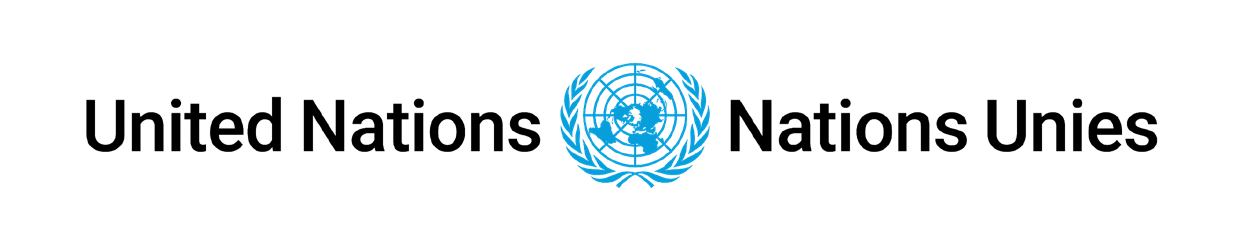 HEADQUARTERS | SIEGE | NEW YORK, NY 10017TEL.: + 212 963 4574 | SC- 1267- COMMITTEE@UN.ORGR E F E R E N C E : SCA/2/23 (03)Председатель Комитета Совета Безопасности, учрежденного резолюциями 1267 (1999), 1989 (2011) и 2253 (2015) по ИГИЛ (ДАИШ), «Аль-Каиде» и связанным с ними лицам, группам, предприятиям и организациям, свидетельствует свое уважение постоянным представителям и наблюдателям при Организации Объединенных Наций и желает сообщить следующее:02/02/2023 Комитет ввел в действие выделенные зачеркиванием и подчеркиванием поправки к указанным ниже записям в своем перечне физических лиц и организаций, подпадающих под действие санкций — замораживание активов, запрет на поездки и эмбарго в отношении оружия, изложенных в пункте 1 резолюции 2610 (2021).Физические лицаQDi.002 Имя и фамилия: 1: АМИН 2: МУХАММАД 3: УЛЬ ХАК 4: СААМ ХАНОбращение: д/о Должность: д/о Дата рождения: 1960 Месторождения: провинция Нангархар, Афганистан На основании достоверных источников также известен как: a) Al-Haq, Amin b) Amin, Muhammad На основании менее достоверных источников также известен как: a) Dr. Amin b) Ul-Haq, Dr. Amin Гражданство: Афганистан Паспорт №: д/о Национальный идентификационный номер: д/о Адрес: д/о Дата внесения в перечень: 25 Jan. 2001 (изменения внесены 18 Jul. 2007, 16 Dec. 2010, 6 Dec. 2019, 2 Feb.2023) Прочая информация: Координатор обеспечения безопасности Усамы бен Ладена (ныне покойный). Репатриирован в Афганистан в феврале 2006 года. По состоянию на август 2021 года он находился в Афганистане. Проведение обзора во исполнение резолюции 1822 (2008) Совета Безопасности было завершено 15 июня 2010 года. Проведение обзора во исполнение резолюции 2368 (2017) Совета Безопасности было завершено 4 декабря 2019 г. Ссылка на веб-ресурс«Специальные уведомления Интерпола — Совета Безопасности ООН»: https://www.interpol.int/en/How-we-work/Notices/View-UN-Notices-Individuals click  hereAMIN MUHAMMAD UL HAQ SAAM KHANРуководствуясь пунктом 13 резолюции 1822 (2008) и последующимисоответствующими резолюциями, Санкционный комитет по ИГИЛ (ДАИШ) и«Аль-Каиде» обеспечивает доступ к резюме с изложением оснований для включения лиц, групп, предприятий и организаций в санкционный перечень по ИГИЛ (ДАИШ) и «Аль-Каиде».QDi.002AMIN MUHAMMAD UL HAQ SAAM KHANДата публикации резюме на сайте Комитета:10 January 2011Дата обновления резюме: 2 February 2023 Критерии включения в список:Амин Мухаммад уль-Хак Саам Хан был включен в перечень 25 января 2001 года в соответствии с пунктом 8 c) резолюции 1333 (2000) как лицо, связанное с «Аль- Каидой» (QDe.004), Усамой бен Ладеном или «Талибаном», за «участие в финансировании, планировании, содействии, подготовке или совершении актовили деятельности в связи с [Усамой бен Ладеном (ныне покойный) и «Аль-Каидой»  (QDe.004)], под их именем, от их имени или в их поддержку», за «поставку, продажу или передачу им вооружений и связанных с ними материальных средств» или за «поддержку в иной форме их актов или деятельности».Дополнительная информация:Амин Мухаммад уль-Хак Саам Хан координировал вопросы, связанные с обеспечением безопасности Усамы бен Ладена (ныне покойный).Список соответствующих лиц и организаций:«Аль-Каида» (QDe.004), включенная в перечень 6 октября 2001 годаQDi.018 Имя и фамилия: 1: АБДУЛ МАНАН АГА 2: д/о 3: д/о 4: д/оИмя и фамилия (на языке оригинала): ﻋﺒﺪ اﻟﻤﻨﺎن آﻏﺎОбращение: хаджи  Должность: д/о Дата рождения: д/о Место рождения: д/о На основании достоверных источников также известен как: Abdul Manan На основании менее достоверных источников также известен как: a) Abdul Man’am Saiyid b) Saiyid Abd al-Man (ранее был внесен в перечень под этим именем)Гражданство: д/о Паспорт №: д/о Национальный идентификационный номер: д/о Адрес: д/о Дата внесения в перечень: 17 Oct. 2001 (изменения внесены 26 Jun. 2013, 1 May 2019) Прочая информация: Пакистан. Проведениеобзора во исполнение резолюции 1822 (2008) Совета Безопасности было завершено 15 июня 2010 года. Обзор, предусмотренный резолюцией 2253 (2015) СоветаБезопасности, проведен 21 февраля 2019 года.ABDUL MANAN AGHAРуководствуясь пунктом 13 резолюции 1822 (2008) и последующими соответствующими резолюциями, Санкционный комитет по ИГИЛ (ДАИШ) и«Аль-Каиде» обеспечивает доступ к резюме с изложением оснований для включения лиц, групп, предприятий и организаций в санкционный перечень по ИГИЛ (ДАИШ) и «Аль-Каиде».QDi.018ABDUL MANAN AGHAДата публикации резюме на сайте Комитета:10 January 2011Дата обновления резюме:03 February 20152 February 2023Критерии включения в список:Абдул Манан Агха был включен в перечень 17 октября 2001 года в соответствии с пунктом 8 c) резолюции 1333 (2000) как лицо, связанное с «Аль-Каидой»  (QDe.004), Усамой бен Ладеном (ныне покойный) или «Талибаном», за «участие в финансировании, планировании, содействии, подготовке или совершении актов или деятельности в связи с [«Аль-Каидой» (QDe.004)], под ее именем, от ее имени или в ее поддержку» и за «поддержку в иной форме ее актов или деятельности».Список соответствующих лиц и организаций:«Аль-Каида» (QDe.004), включенная в перечень 6 октября 2001 годаQDi.119 Имя и фамилия: 1: АРИС 2: МУНАНДАР 3: д/о 4: д/оИмя и фамилия (на языке оригинала): ﻣﻮﻧﺎﻧﺪار أرﯾﺲОбращение: д/о Должность: д/о Дата рождения: a) 1 Jan. 1971 b) Между 1962 и 1968 Место рождения: Самби, Бойолали, Ява, Индонезия На основании достоверных источников также известен как: д/о На основании менее достоверных источников также известен как: д/о Гражданство: Индонезия (По состоянию на декабрь 2009) Паспорт №: д/о Национальный идентификационный номер: д/о Адрес: д/о Дата внесения в перечень: 9 Sep.2003 ( изменения внесены 9 Sep. 2005, 4 Oct. 2006, 12 Dec. 2014, 1 May 2019, 2 Feb.  2023) Прочая информация: Проведение обзора во исполнение резолюции 1822 (2008) Совета Безопасности было завершено 25 мая 2010 года. Обзор, предусмотренный резолюцией 2253 (2015) Совета Безопасности, проведен 21 февраля 2019 года. Ссылка на веб-ресурс «Специальные уведомления Интерпола— Совета Безопасности ООН»: https://www.interpol.int/en/How-we- work/Notices/View-UN-Notices-Individuals click hereQDi.186 Имя и фамилия: 1: АБУ 2: РУСДАН 3: д/о 4: д/оОбращение: д/о Должность: д/о Дата рождения: 16 Aug. 1960 Место рождения: Кудус, Центральная Ява, Индонезия  На основании достоверных источников также известен как: д/о На основании менее достоверных источников также известен как: a) Abu Thoriq b) Rusdjan c) Rusjan d) Rusydan e) Thoriquddin f) Thoriquiddin g) Thoriquidin h) Toriquddin Гражданство: д/о Паспорт №: д/о Национальный идентификационный номер: Индонезия, №1608600001 д/о Адрес: д/о Дата внесения в перечень: 16 May 2005 ( изменения внесены 12 Dec. 2014, 1 May 2019, 2 Feb. 2023) Прочая информация: Арестован в Индонезии в  2021 году. До своего ареста являлся действующим эмиром организации «Джемаа Исламия» (ДИ, QDe.092) и остается высокопоставленной фигурой в ДИ. Проведение обзора во исполнение резолюции 1822 (2008) Совета Безопасности было завершено 8 июня 2010 года. Обзор, предусмотренный резолюцией 2253 (2015) Совета Безопасности, проведен 21 февраля 2019 года. Ссылка на веб-ресурс«Специальные уведомления Интерпола — Совета Безопасности ООН»: https://www.interpol.int/en/How-we-work/Notices/View-UN-Notices-Individuals click  hereABU RUSDANРуководствуясь пунктом 13 резолюции 1822 (2008) и последующими соответствующими резолюциями, Санкционный комитет по ИГИЛ (ДАИШ) и «Аль-Каиде» обеспечивает доступ к резюме с изложением оснований для включения лиц, групп, предприятий и организаций в санкционный перечень по ИГИЛ (ДАИШ) и «Аль-Каиде».QDi.186ABU RUSDANДата публикации резюме на сайте Комитета:30 October 2009Дата обновления резюме:17 April 20182 February 2023Критерии включения в список:Абу Русдан был включен в перечень 16 мая 2005 года в соответствии с пунктами 1 и 16 резолюции 1526 (2004) как лицо, связанное с «Аль-Каидой», Усамой бен Ладеном или «Талибаном», за «участие в финансировании, планировании, содействии, подготовке или совершении актов или деятельности в связи с [организацией «Джемаа Исламия» (QDe.092)], под ее именем, от ее имени или в ее поддержку» и за «вербовку для» нее.Дополнительная информация:Абу Русдан был одним из руководителей организации «Джемаа Исламия» (ДИ)(QDe.092) и поддерживал акты терроризма, действуя от имени ДИ. Руководство«Аль-Каиды» (QDe.004) обучало и финансировало членов ДИ и давало им указания в связи с осуществлением программы террористических действий «Аль-Каиды», включая совершение ряда самых кровавых террористических нападений на гражданских лиц и государственные учреждения в странах Юго-Восточной Азии.Абу Русдан в 1986 году прошел в Афганистане полувоенную подготовку, в которой участвовал также Худа бен Абдул Хак (погиб), также известный как Мухлас. Абу Русдан вместе с Нурджаманом Ридуаном Исамуддином (QDi.087), такжеизвестным как Хамбали, оставался в Афганистане до 1989 года. Он занимался также вербовкой в ряды ДИ.Абу Русдан преподавал в школе «Аль-Муттакин», которая была связана с ДИ и находилась в Джепаре, где проживали многие люди, связанные с ключевыми фигурами в рядах «Аль-Каиды» и ДИ.После того как в октябре 2002 года был арестован Абу Бакар Баасир (QDi.217), Абу Русдан заменил его на должности «эмира», или лидера ДИ. В его избрании на эту должность участвовали Абу Дуджана, Зулькарнаен (QDi.187), Сулайман и Худабен Абдул Хак. Занимая должность «эмира», Абу Русдан председательствовал на совещаниях членов ДИ и осуществлял руководство делами этой группы.Один из арестованных высших руководителей региональной группировки ДИ заявил о том, что в феврале 2004 года Абу Русдан приказал ему установить контакт с Группой «Абу Сайяф» (ГАС) (QDe.001). Он, в свою очередь, приказал своему подчиненному, Зульфикли Абдул Хиру (ныне покойный), установить связи с Хадафи Абубакаром Джанджалани (ныне покойный), который в то время являлся одним из руководителей ГАС.Абу Русдан был задержан в 2003 году в Кудусе, остров Ява. При арестах других боевиков ДИ, проведенных примерно в то же время, были найдены 40 кг взрывчатых веществ, партия стрелкового оружия, самодельное оружие и боеприпасы.В феврале 2004 года индонезийский суд приговорил Абу Русдана к трем с половиной годам тюремного заключения за то, что он помогал укрывать Худу бен Абдул Хака, совершившего акт бомбового терроризма на острове Бали. В конце 2005 года Абу Русдан был досрочно освобожден, после чего, несмотря на условия его досрочного освобождения, вновь стал поддерживать деятельность ДИ. Абу Русдан был арестован в Индонезии в сентябре 2021 года.Список соответствующих лиц и организаций:Группа «Абу Сайяф» (QDe.001), включенная в перечень 6 октября 2001 года Организация «Аль-Каида» (QDe.004), включенная в перечень 6 октября 2001 года Организация «Джемаа Исламия» (QDe.092), включенная в перечень 25 октября 2002 годаНурджаман Ридуан Исамуддин (QDi.087), включенный в перечень 28 января2003 годаАрис Сумарсоно (QDi.187), включенный в перечень 16 мая 2005 годаАбу Бакар Баасир (QDi.217), включенный в перечень 21 апреля 2006 года.QDi.204 Имя и фамилия: 1: ИСНИЛОН 2: ТОТОНИ 3: ХАПИЛОН 4: д/оОбращение: д/о Должность: д/о Дата рождения: a) 18 Mar. 1966 b) 10 Mar. 1967 Место рождения: Буланза, Лантаван, Басилан, Филиппины На основании достоверных источников также известен как: a) Isnilon Hapilun b) Isnilun Hapilun c) Tuan Isnilon На основании менее достоверных источников также известен как: a) Abu Musab b) Salahudin Гражданство: Филиппины Паспорт №: д/о Национальный идентификационный номер: д/о Адрес: a) Басилан, Филиппины (предыдущее местонахождение, до 2016 года) b) Южный Ланао,Филиппины (местонахождение с 2016 года) Дата внесения в перечень: 6 Dec. 2005 ( изменения внесены 4 Oct. 2017, 6 Dec. 2019, 2 Feb. 2023) Прочая информация: Старший руководитель Группы «Абу Сайяф» (ГАС) (QDe.001). По состоянию на май 2017 года лидер местных филиалов «Исламского государства Ирака и Леванта» (ИГИЛ), фигурирующего в перечне как «Аль-Каида» в Ираке (QDe.115), на юге Филиппин . Согласно сообщениям, скончался в 2017 году.Особые приметы: глаза карие, волосы каштановые, рост 5 футов 6 дюймов (168 см), вес 120 фунтов (54 кг), худого телосложения, светлокожий, имеет на лице родимые пятна . Обзор, предусмотренный резолюцией 1822 (2008) Совета Безопасности, был завершен 8 июня 2010 года. Разыскивается филиппинскими властями за террористические преступления и властями Соединенных Штатов Америки за причастность к террористическим актам . Проведение обзора воисполнение резолюции 2368 (2017) Совета Безопасности было завершено 4 декабря 2019 г. Фотографии см. Ссылка на веб-ресурс "Специальные уведомления Интерпола — Совета Безопасности ООН": https://www.interpol.int/en/How-we- work/Notices/View-UN-Notices-Individuals click hereISNILON TOTONI HAPILONРуководствуясь пунктом 13 резолюции 1822 (2008) и последующими соответствующими резолюциями, Санкционный комитет по ИГИЛ (ДАИШ) и«Аль-Каиде» обеспечивает доступ к резюме с изложением оснований для включения лиц, групп, предприятий и организаций в санкционный перечень по ИГИЛ (ДАИШ) и «Аль-Каиде».QDi.204ISNILON TOTONI HAPILONДата публикации резюме на сайте Комитета:26 August 2009Дата обновления резюме:03 February 201504 October 201717 April 20182 February 2023Критерии включения в список:Иснилон Тотони Хапилон был включен в перечень 6 декабря 2005 года в соответствии с пунктами 1 и 2 резолюции 1617 (2005) как лицо, связанное с «Аль- Каидой», Усамой бен Ладеном или «Талибаном», за «участие в финансировании, планировании, содействии, подготовке или совершении актов или деятельности в связи с [Группой «Абу Сайяф» (QDe.001)], под ее именем, от ее имени или в ее поддержку».Дополнительная информация:Иснилон Тотони Хапилон является являлся одним из лидеров Группы «Абу Сайяф» (ГАС) (QDe.001). С 1997 года он занимал ряд должностей в оперативном руководстве этой группы, а до декабря 1998 года, когда погиб основатель ГАС Абдураджак Абубакар Джанджалани, Хапилон был членом центрального комитетаГАС. Хапилон укрывал членов организации «Джемаа Исламия» (QDe.092), включая Умара Патека (QDi.294). Хапилон совершил несколько жестоких актов насилия, включая похищения филиппинцев и иностранных граждан.По состоянию на ноябрь 1997 года Хапилон был одним из полевых командиров ГАС.В конце 1999 года Хапилон работал инструктором в одном из лагерей ГАС, где военная подготовка включала в себя обучение тактике военных действий.В начале 2000 года Хапилон выполнял роль советника при лидере ГАС Хадафи Абубакаре Джанджалани (ныне покойный), младшем брате основателя ГАС. Он выполнял также функции его заместителя.В августе 2000 года американский гражданин Джеффри Шиллинг был похищен членами ГАС, которые удерживали его в качестве заложника в течение более семи месяцев на филиппинском острове Холо. Считается, что Хапилон входил в число вооруженных членов ГАС, которые охраняли американца в декабре 2000 года.Шиллинга вызволили из рук похитителей в апреле 2001 года.В мае 2001 года Хапилон и другие члены ГАС, действуя от имени ГАС, захватили на курорте Дос-Пальмас, Филиппины, 20 заложников, в том числе 17 граждан Филиппин и трех граждан Соединенных Штатов Америки, удерживали их и перевозили с места на место.В июне 2001 года два филиппинских заложника и один из американцев были обезглавлены. Более года Хапилон и другие члены ГАС прятали и перевозили заложников с места на место в густых джунглях и горах на острове Басилан, Филиппины. В этот же период ГАС захватила церковь и больницу на острове Басилан и взяла в заложники примерно 200 человек, в число которых входили трое американских граждан, захваченных ГАС в качестве заложников на курорте Дос- Пальмас.В 2002 году Иснилон Тотони Хапилон и еще четыре члена ГАС, включая Хадафи Джанджалани (ныне покойный) и Джайнала Антеля Сали-младшего (ныне покойный), были обвинены в Соединенных Штатах Америки за их предполагаемое участие в террористических актах, совершенных на Филиппинах и в районе Филиппин и направленных против Соединенных Штатов и граждан других иностранных государств.В августе 2003 года Хапилон и около 100 членов ГАС находились в «лагере Усамы», тренировочном лагере ГАС, созданном Хапилоном в 2002 году в южной части Филиппин.В августе 2004 года под командованием Хапилона находилось около 70 вооруженных боевиков.После смерти Хадафи Джанджалани в 2006 году Иснилон Хапилон, как и Радулан Сахирон (QDi.208), считается одним из оставшихся высших командиров ГАС .В 2007 году Хапилон и Зулькифли Абдул Хир (ныне покойный) предположительно спланировали побег из тюрьмы на Минданао, Филиппины, во время которого на свободе оказались десятки заключенных, в том числе известный местный финансист.В 2014 году Хапилон и его фракция ГАС наряду с другими боевиками присягнули на верность руководителю ИГИЛ Абу Бакру аль-Багдади, который фигурирует в перечне как Ибрагим Аввад Ибрагим Али аль-Бадри ас-Самаррай (QDi.299), и Хапилон удостоился звания «эмира» сторонников ИГИЛ на Филиппинах.В 2016 году Хапилон и его фракция ГАС передислоцировались на Минданао и состыковались со связанной с ИГИЛ местной группой в провинции Южный Ланао.В мае 2017 года, когда филиппинские власти попытались задержать его в городе Марави на Минданао, Хапилон, его фракция ГАС и связанная с ИГИЛ местная группа вступили в затяжные бои с правительственными силами. Согласно сообщениям, он был убит в 2017 году.Список соответствующих лиц и организаций:Группа «Абу Сайяф» (QDe.001), включенная в перечень 6 октября 2001 года Организация «Джемаа Исламия» (QDe.092), включенная в перечень 25 октября 2002 года«Исламское государство Ирака и Леванта» (ИГИЛ), включенное в перечень 18 октября 2004 года как «Аль-Каида» в Ираке (QDe.115)Радулон Сахирон (QDi.208), включенный в перечень 6 декабря 2005 года Динно Амор Росалехос Пареха (QDi.242), включенный в перечень 4 июня 2008 годаПио Абогне Де Вера (QDi.245), включенный в перечень 4 июня 2008 года Умар Патек (QDi.294), включенный в перечень 19 июля 2011 годаQDi.216 Имя и фамилия: 1: АБДУЛЛА 2: АНШОРИ 3: д/о 4: д/оОбращение: д/о Должность: д/о Дата рождения: 1958 Место рождения: Паситан, Восточная Ява, Индонезия  На основании достоверных источников также известен как: a) Abu Fatih b) Thoyib, Ibnu c) Toyib, Ibnu d) Abu Fathi На основании менее достоверных источников также известен как: д/о Гражданство: Индонезия Паспорт №: Индонезия, № T710219 (выдан в Сукохарджо, Центральная Ява, Индонезия)д/о Национальный идентификационный номер: д/о Адрес: д/о Дата внесения в перечень: 21 Apr. 2006 ( изменения внесены 6 Dec. 2019, 2 Feb. 2023) Прочая информация:  старший руководитель организации «Джемаа Исламия» (QDe.092). Проведениеобзора во исполнение резолюции 1822 (2008) Совета Безопасности было завершено 8 июня 2010 года. Проведение обзора во исполнение резолюции 2368 (2017) Совета Безопасности было завершено 4 декабря 2019 г. Ссылка на веб-ресурс«Специальные уведомления Интерпола — Совета Безопасности ООН»: https://www.interpol.int/en/How-we-work/Notices/View-UN-Notices-Individuals click  hereQDi.404 Имя и фамилия: 1: Мухаммад МУХАММАД 2: Бахрун БАХРУН 3: Наим НАИМ 4: Анггих Тамтомо АНГГИХ ТАМТОМООбращение: д/о Должность: д/о Дата рождения: 6 Sep. 1983 Место рождения: a) Суракарта, Индонезия b) Пекалонган, Индонезия На основании достоверных источников также известен как: a) Bahrun Naim b) Anggih Tamtomo На основании менее достоверных источников также известен как: a) Abu RayyanAbu Rayan c) Abu Aisyah Гражданство: Индонезия Паспорт №: д/о Национальный идентификационный номер: д/о Адрес: a) Алеппо, Сирийская Арабская Республика b) Эр-Ракка, Сирийская Арабская Республика Дата внесения в перечень: 20 Jul. 2017 (изменения внесены 2 Feb. 2023) Прочая информация: находящийся в Сирии гражданин Индонезии, выполняющий различные функции поддержки организации «Исламское государство Ирака и Леванта», фигурирующей в перечне как «Аль-Каида в Ираке» (QDe.115). Ссылка на веб-ресурс «Специальные уведомления Интерпола — Совета БезопасностиООН»: https://www.interpol.int/en/How-we-work/Notices/View-UN-Notices-Individuals  click hereQDi.407 Имя и фамилия: 1: ОМАН 2: РОХМАН 3: д/о 4: д/оОбращение: Устадз  Должность: д/о Дата рождения: 5 Jan. 1972 Место рождения: Сумеданг, Индонезия На основании достоверных источников также известен как: a) Oman Rahman b) Abu Sulaiman Aman Abdurrahman Al-ArkhabiliyAman Abdul Rahman d) Aman Abdurahman e) Aman Abdurrachman f) Oman Abdulrohman g) Oman Abdurrahman h) Aman Abdurrahman На основании менее достоверных источников также известен как: д/о Гражданство: Индонезия Паспорт №: д/о Национальный идентификационный номер: д/о Адрес: тюрьма«Пазир Путих», остров Нуса-Камбанган, Индонезия Дата внесения в перечень: 20 Jul. 2017 (изменения внесены 2 Feb. 2023) Прочая информация: несмотря на то, что с декабря 2010 года находится в заключении в Индонезии, фактически является лидером всех сторонников «Исламского государства Ирака и Леванта», фигурирующего в перечне как «Аль-Каида в Ираке» (QDe.115), в Индонезии.Приговорен к смертной казни Верховным судом Индонезии. Ссылка на веб-ресурс«Специальные уведомления Интерпола — Совета Безопасности ООН»: https://www.interpol.int/en/How-we-work/Notices/View-UN-Notices-Individuals click  hereOMAN ROCHMANРуководствуясь пунктом 13 резолюции 1822 (2008) и последующими соответствующими резолюциями, Санкционный комитет по ИГИЛ (ДАИШ) и«Аль-Каиде» обеспечивает доступ к резюме с изложением оснований для включения лиц, групп, предприятий и организаций в санкционный перечень по ИГИЛ (ДАИШ) и «Аль-Каиде».QDi.407OMAN ROCHMANДата публикации резюме на сайте Комитета:20 July 2017Дата обновления резюме: 2 February 2023Критерии включения в список:Оман Рахман был включен в перечень 20 июля 2017 года в соответствии с приложением III к резолюции 2368 (2017) как лицо, связанное с ИГИЛ или «Аль- Каидой», за «участие в финансировании, планировании, содействии, подготовке или совершении актов или деятельности [«Исламского государства Ирака и Леванта» (ИГИЛ), фигурирующего в перечне как «„Аль-Каида“ в Ираке» (QDe.115)], в связи с [ним], под [его] именем, от [его] имени и в [его] поддержку», за «вербовку для [него]» и «поддержку в иной форме [его] актов или деятельности».Дополнительная информация:Оман Рохман действует в интересах или от имени «Исламского Государства Ирака и Леванта», фигурирующего в перечне как «„Аль-Каида“ в Ираке» (QDe.115)(ИГИЛ), в вопросах вербовки и распространения сведений через средства массовой информации и по состоянию на конец 2015 года считался одним из лидеров всех сторонников ИГИЛ в Индонезии, несмотря на то, что с декабря 2010 года находится в заключении в Индонезии.По состоянию на февраль 2016 года Рохман, находясь в заключении, вербовал потенциальных боевиков для ИГИЛ и, возможно, поддерживал связь с лидерами ИГИЛ в Сирийской Арабской Республике. Рохман санкционировал террористические нападения, совершенные 14 января 2016 года в Джакарте, а в январе 2016 года из тюрьмы издал фетву (указ), поощряющую индонезийских боевиков к вступлению в ряды ИГИЛ. По состоянию на январь 2016 года Рохман был лидером всех членов ИГИЛ в Индонезии и приказал одному из террористов, совершивших нападения в декабре 2015 года в Джакарте, осуществить теракты ИГИЛ в январе 2016 года.Рохман заявил о своей приверженности ИГИЛ в начале 2014 года и в начале 2015 года активно занимался вербовкой для ИГИЛ. В 2015 году Рохман поручил одному индонезийскому сподвижнику отправиться в Сирийскую АрабскуюРеспублику и вступить в ряды ИГИЛ. Кроме того, в тюрьме он завербовал одного из заключенных, который согласился после освобождения направиться в Сирию и вступить в ряды ИГИЛ. По состоянию на середину 2015 года Рохман требовал, чтобы индонезийские экстремисты, желающие стать членами ИГИЛ в Сирии, получали у него рекомендацию прежде, чем направляться в Сирию.По состоянию на октябрь 2014 года Рохман являлся главным индонезийским переводчиком ИГИЛ и по Интернету распространял из тюрьмы информацию, в том числе обращенный к мусульманам призыв ИГИЛ не задумываясь убивать граждан западных стран. В августе 2014 года Рохман был назван одной из ключевых фигур, положивших начало активному распространению идеологии ИГИЛ в Индонезии, обеспечив перевод трудов ИГИЛ и их распространение через группы по изучению ислама и социальные сети.В декабре 2010 года Рохман был приговорен к девяти годам лишения свободы за нарушение статьи 13 Закона Индонезии о борьбе с терроризмом. Рохман содержится в заключении за то, что обеспечивал финансирование и проводил вербовку для лагеря подготовки террористов в индонезийской провинции Ачех, который был связан с Абу Бакаром Баасийром (QDi.217). По состоянию на2017 год Рохман продолжает отбывать заключение в тюрьме в Индонезии. Рохман был приговорен к смертной казни Верховным судом Индонезии.Список соответствующих лиц и организаций:«Аль-Каида» (QDe.004), включенная в перечень 6 октября 2001 года«„Аль-Каида“ в Ираке» (QDe.115), включенная в перечень 18 октября 2004 года Абу Бакр Баасийр (QDi.217), включенный в перечень 21 апреля 2006 годаQDi.236 Имя и фамилия: 1: ХАМИД 2: АБДАЛЛА 3: АХМАД 4: АЛЬ-АЛИИмя и фамилия (на языке оригинала): اﻟﻌﻠﻲ أﺣﻤﺪ ﷲ ﻋﺒﺪ ﺣﺎﻣﺪОбращение: д/о Должность: д/о Дата рождения: 20 Jan. 1960 Место рождения: Кувейт На основании достоверных источников также известен как: a) Dr. Hamed Abdullah Al-Ali b) Hamed Al-’Ali c) Hamed bin ’Abdallah Al- ’Ali d) Hamid ’Abdallah Al-’Ali e) Hamid ’Abdallah Ahmad Al-’Ali f) Hamid bin Abdallah Ahmed Al-Ali g) Hamid Abdallah Ahmed Al-Ali На основании менее достоверных источников также известен как: Abu SalimГражданство: Кувейт Паспорт №: Кувейт № 1739010, выдан 26 May 2003 в Кувейте Кувейт (дата окончания срока действия 25 мая 2008 года ) Национальный идентификационный номер: Кувейт, № 260012001546 д/о Адрес: Кувейт (место жительства по состоянию на март 2009 года) Дата внесения в перечень: 16 Jan.2008 ( изменения внесены 1 Jul. 2008, 23 Jul. 2008, 25 Jan. 2010, 1 May 2019, 2 Feb.  2023) Прочая информация: Проведение обзора во исполнение резолюции 1822 (2008) Совета Безопасности было завершено 14 сентября 2009 года. Обзор, предусмотренный резолюцией 2253 (2015) Совета Безопасности, проведен 21 февраля 2019 года. Ссылка на веб-ресурс «Специальные уведомления Интерпола— Совета Безопасности ООН»: https://www.interpol.int/en/How-we- work/Notices/View-UN-Notices-Individuals click hereHAMID ABDALLAH AHMAD AL-ALIРуководствуясь пунктом 13 резолюции 1822 (2008) и последующими соответствующими резолюциями, Санкционный комитет по ИГИЛ (ДАИШ) и«Аль-Каиде» обеспечивает доступ к резюме с изложением оснований для включения лиц, групп, предприятий и организаций в санкционный перечень по ИГИЛ (ДАИШ) и «Аль-Каиде».QDi.236HAMID ABDALLAH AHMAD AL-ALIДата публикации резюме на сайте Комитета:6 April 2009Дата обновления резюме: 2 February 2023Критерии включения в список:Хамид Абдалла Ахмад аль-Али был включен в перечень 16 января 2008 года в соответствии с пунктами 1 и 12 резолюции 1735 (2006) как лицо, связанное с «Аль- Каидой» (QDe.004), за «участие в финансировании, планировании, содействии или совершении актов или деятельности находящихся в Кувейте ячеек, связанных с«Аль-Каидой», в связи с ними, под их именем или в их поддержку», «поставку, продажу или передачу оружия и связанных с ним материальных средств» таким ячейкам и «вербовку для» них.Дополнительная информация:Хамид Абдалла Ахмад аль-Али, базирующийся в Кувейте пособник террористов и подстрекатель к терроризму, оказывал финансовую поддержку связанным с «Аль- Каидой» группам, планировавшим террористические акты в Кувейте, Ираке и других странах, и обеспечивал их идеологическое оправдание. Вместе с Джабером Абдаллой Джабером Ахмадом ад-Джаламой (QDi.237) и Мубараком Мушахасом Санадом Мубараком аль-Батали (QDi.238) Аль-Али также вербует кувейтских экстремистов для совершения террористических актов, в том числе для «Аль- Каиды» в Ираке (QDe.115). Аль-Али оказывал финансовую поддержку этим новобранцам, в том числе оплачивал их проезд в Ирак. Аль-Али получил бóльшую часть этих финансовых средств от денежных сборов в своей мечети. Аль-Али обеспечивал поддержку на всех этапах процесса финансирования терроризма — от финансирования террористических групп и террористической деятельности до содействия совершению кровавых нападений и подстрекательства других лиц к участию в кампаниях, связанных с насилием.Факты свидетельствуют о том, что усилия Аль-Али по распространению радикальной идеологии включают оказание материальной поддержки террористическим организациям, в том числе террористическим организациям, которые находятся в Ираке и связаны с «Аль-Каидой» (QDe.004).Аль-Али являлся духовным лидером и финансистом базирующейся в Кувейте террористической ячейки, которая планировала нападения на различные объекты Соединенных Штатов и Кувейта в начале 2005 года. Эта связанная с «Аль-Каидой» террористическая ячейка действовала под его идеологиеским руководством. Аль- Али посещал террористические лагеря этой группы в Кувейте, предоставляя средства на финансирование террористических актов.Помимо финансовой и идеологической поддержки и вербовки Аль-Али также обеспечивал потенциальным новобранцам возможность получить навыки обращения со взрывчатыми веществами в 2004 году. Он использовал свой сайт для консультирования по техническим вопросам, связанным с изготовлением взрывчатых веществ и химического и биологического оружия.В своей роли вербовщика для террористических организаций Аль-Али издавал«фетвы», оправдывающие террористические акты, в том числе фетву, в которой одобрялись операции террористов-смертников, в частности направление летательных аппаратов на цели во время таких операций. В этой фетве говорилось о том, что «можно — а иногда и необходимо — жертвовать жизнью для того, чтобы сокрушить врага (или достичь морального превосходства над ним) и добиться победы». Согласно этой фетве, «в современных условиях этого можно добиться с помощью современных взрывных устройств или путем направления самолета на важный объект в целях причинения врагу огромного ущерба».По состоянию на август 2022 года, согласно сообщениям, он являлся предметом наблюдения и мониторинга со стороны Кувейта.Список соответствующих лиц и организаций:«Аль-Каида» (QDe.004), включенная в перечень 6 октября 2001 года«Аль-Каида» в Ираке (QDe.115), включенная в перечень 18 октября 2004 года Мубарак Мушахас Санад Мубарак аль-Батали (QDi.238), включенная в перечень 16января 2008 годаДжабер Абдалла Джабер Ахмад аль-Джалама (QDi.237), включенная в перечень 6января 2008 годаQDi.238 Имя и фамилия: 1: МУБАРАК 2: МУШАХАС 3: САНАД 4: МУБАРАК АЛЬ-БАТАЛИИмя и фамилия (на языке оригинала): ﻣﺒﺎرك ﻣﺸﺨﺺ ﺳﻨﺪ ﻣﺒﺎرك اﻟﺒﺬاﻟﻲ Обращение: д/о Должность: д/о Дата рождения: 1 Oct. 1961 Место рождения: Кувейт На основании достоверных источников также известен как: a) Mubarak Mishkhis Sanad Al-Bathali b) Mubarak Mishkhis Sanad Al- Badhali c) Mubarak Al-Bathali d) Mubarak Mishkhas Sanad Al-Bathali e) Mubarak Mishkhas Sanad Al-Bazali f) Mobarak Meshkhas Sanad Al-Bthaly На основании менее достоверных источников также известен как: AbuAbdulrahman Гражданство: Кувейт Паспорт №: a) Кувейт № 101856740, выдан 12 May 2005 (дата окончания срока действия 11 May 2007) b) Кувейт№ 002955916 Национальный идентификационный номер: Кувейт 261122400761 Адрес: район Ас-Салибехат  , Кувейт (место жительства посостоянию на март 2009 года) Дата внесения в перечень: 16 Jan. 2008 (изменения внесены 1 Jul. 2008, 23 Jul. 2008, 25 Jan. 2010, 1 May 2019, 2 Feb. 2023) Прочая информация: 24 августа 2018 года приговорен Кувейтом к тюремному заключению. Проведение обзора во исполнение резолюции 1822 (2008) Совета Безопасности было завершено 14 сентября 2009 года. Обзор, предусмотренный резолюцией 2253 (2015) Совета Безопасности, проведен 21 февраля 2019 года.Ссылка на веб-ресурс «Специальные уведомления Интерпола — Совета Безопасности ООН»: https://www.interpol.int/en/How-we-work/Notices/View-UN-Notices-Individuals click hereMUBARAK MUSHAKHAS SANAD MUBARAK AL-BATHALIРуководствуясь пунктом 13 резолюции 1822 (2008) и последующими соответствующими резолюциями, Санкционный комитет по ИГИЛ (ДАИШ) и«Аль-Каиде» обеспечивает доступ к резюме с изложением оснований для включения лиц, групп, предприятий и организаций в санкционный перечень по ИГИЛ (ДАИШ) и «Аль-Каиде».QDi.238MUBARAK MUSHAKHAS SANAD MUBARAK AL-BATHALIДата публикации резюме на сайте Комитета:6 April 2009Дата обновления резюме: 2 February 2023Критерии включения в список:Мубарак Мушахас Санад Мубарак аль-Батали был включен в перечень 16 января2008 года в соответствии с пунктами 1 и 12 резолюции 1735 (2006) как лицо, связанное с «Аль-Каидой» (QDe.004), «Ансар аль-Ислам» (QDe.098 ) и «Лашкар-э- Таиба» (QDe.118) за «участие в финансировании, планировании, содействии, подготовке или совершении актов или деятельности в связи с «Аль-Каидой», Ансар аль-Ислам и Лашкар-э-Таиба, под их именем, от их имени или в их поддержку» иза «вербовку» и «поддержку в иной форме актов или деятельности» этих организаций.Дополнительная информация:Мубарак Мушахас Санад Мубарак аль-Батали, являющийся основным пособником Джабера Абдаллы Джабера Ахмада аль Джалама (QDi.237), базируется в Кувейте, организует и поощряет террористическую деятельность. Он также осуществляет мобилизацию средств и вербовку для сети «Аль-Каиды» (QDe.004). Аль-Батали оказывает поддержку на каждом этапе всей цепи финансирования террористической деятельности: от финансирования террористических групп и деятельности до поощрения смертоносных нападений и подстрекательства других лиц к участию в кампаниях насилия. Аль-Батали произносил речи в нескольких мечетях в Кувейте в целях сбора средств для боевиков «Аль-Каиды».В течение нескольких лет Аль-Батали осуществлял сбор средств в Кувейте для террористических организаций. В 1999 году Аль-Батали встретился с несколькими высокопоставленными членами «Аль-Каиды» и передал им 100 000 долл. США. В 2001 году Аль-Батали направил курьера примерно с 20 000 долл. США, предназначавшимися для финансового управляющего «Аль-Каиды» в Пакистане. В 2002–2003 годах Аль-Батали предоставил 20 000 долл. США «Ансар аль-Ислам» (QDe.098), воспользовавшись контактами в Сирии. В 2003 и 2004 годах Аль-Батали через посредников предоставил «Аль-Каиде» в Ираке (QDe.115) финансовые средства. В 2004 году Аль-Батали еженедельно производил сбор нескольких сотен кувейтских динар для террористических организаций, включая «Аль-Каиду»,«Ансар аль-Ислам» и «Лашкар-э-Таиба» (QDe.118). В 2001 году Аль-Батали и его сын изготовили около 6000 копий магнитофонной записи пропагандистского обращения, записанного советником Усамой бен Ладеном (ныне покойный). Аль- Батали оказал также поддержку в организации 8 октября 2002 года нападения на морских пехотинцев Соединенных Штатов Америки на острове Файлака, Кувейт, в результате которого погиб один морской пехотинец Соединенных Штатов.В январе 2003 года Аль-Батали и Аль-Джалама встретились с человеком, который принял участие в связанном с «Аль-Каидой» террористическом нападении 21 января 2003 года на двух подрядчиков из Соединенных Штатов за пределами лагеря «Доха», Кувейт, и обсудили вопросы финансирования его деятельности по подготовке боевиков.В 2003 году Аль-Батали подтвердил свои задачи по вербовке мусульманской молодежи на Аравийском полуострове, особенно в Саудовской Аравии и Кувейте, в целях поддержки связанных с «Аль-Каидой» боевиков в северной части Ирака. Такая поддержка предусматривала сбор финансовых средств для боевиков, распространение компакт-дисков об «Ансар аль-Ислам» и использование Интернета для пропагандистских целей и для целей сбора средств. В 2006 году Аль-Батали продолжал содействовать поездкам экстремистов, намеревавшихсяучаствовать в боевых действиях в Ираке и Афганистане. В интервью, опубликованном в мае 2008 года, он признал, что осуществлял вербовку молодых людей для ведения боевых действий за рубежом, в частности в Афганистане, и что ранее он направлял боевиков в Ирак, Косово и Чечню.24 августа 2018 года Аль-Батали был приговорен Кувейтом к тюремному заключению сроком на 3 года.Список соответствующих лиц и организаций:«Аль-Каида» (QDe.004), включенная в перечень 6 октября 2001 года«Ансар аль-Ислам» (QDe.098), включенная в перечень 24 февраля 2003 года«Лашкар-э-Таиба» (QDe.118), включенная в перечень 2 мая 2005 года«Аль-Каида» в Ираке (QDe.115), включенная в перечень 18 октября 2004 года Хамид Абдалла Ахмед аль-Али (QDi.236), включенный в перечень 16 января 2008 годаДжабер Абдалла Джабер Ахмад аль-Джалама (QDi.237), включенный в перечень 16 января 2008 годаQDi.266 Имя и фамилия: 1: МАХМУД 2: МОХАММАД 3: АХМЕД 4: БАХАЗИКОбращение: д/о Должность: д/о Дата рождения: a) 17 Aug.1943 b) 1943 c) 1944 Место рождения: Индия На основании достоверных источников также известен как: a) Bahaziq Mahmoud b) Abu Abd al-‘Aziz c) Abu Abdul Aziz d) Shaykh Sahib На основании менее достоверных источников также известен как: д/о Гражданство: Саудовская Аравия Паспорт№: д/о Национальный идентификационный номер: Саудовская Аравия, № 4- 6032-0048-1 Адрес: Саудовская Аравия д/о Дата внесения в перечень: 10 Dec. 2008 (изменения внесены 1 May 2019, 2 Feb. 2023) Прочаяинформация: Финансист организации «Лашкар-и-Тайба» (внесена в перечень под постоянным идентификационным номером QDe.118). Являлся лидетом «Лашкар-и- Тайба» в Саудовской Аравии. Обзор, предусмотренный резолюцией 2253 (2015) Совета Безопасности, проведен 21 февраля 2019 года. Ссылка на веб-ресурс«Специальные уведомления Интерпола — Совета Безопасности ООН»: https://www.interpol.int/en/How-we-work/Notices/View-UN-Notices-Individuals click  hereQDi.291 Имя и фамилия: 1: ИБРАГИМ 2: ХАССАН 3: ТАЛИ 4: АЛЬ-АСИРИИмя и фамилия (на языке оригинала): إﺑﺮاھﯿﻢ ﺣﺴﻦ طﺎﻟﻊ اﻟﻌﺴﯿﺮيОбращение: д/о Должность: д/о Дата рождения: a) 19 Apr. 1982 b) 18 Apr.1982 c) (24/06/1402 (Hijri Calendar) Место рождения: Эр-Рияд, Саудовская Аравия На основании достоверных источников также известен как: a) Ibrahim Hassan Tali Asiri (إﺑﺮاھﯿﻢ ﺣﺴﻦ طﺎﻟﻊ ﻋﺴﯿﺮي) b) Ibrahim Hasan Talea Aseeri c) Ibrahim Hassan al- Asiri d) Ibrahim Hasan Tali Asiri e) Ibrahim Hassan Tali Assiri f) Ibrahim Hasan Tali’A ’Asiri g) Ibrahim Hasan Tali al-’Asiri h) Ibrahim al-’Asiri i) Ibrahim Hassan Al Asiri На основании менее достоверных источников также известен как: a) AbuSaleh b) Abosslah c) Abu-Salaah Гражданство: Саудовская Аравия Паспорт№: Саудовская Аравия № F654645, выдан 30 Apr. 2005 (срок действия окончился 7 марта 2010 года. Дата выдачи по календарю хиджры — 24/06/1426. Дата окончания срока действия по календарю хиджры — 21/03/1431.) Национальный идентификационный номер: Саудовская Аравия 1028745097 Адрес: Йемен Дата внесения в перечень: 24 Mar. 2011 ( изменения внесены 15 Apr. 2014, 15 Jun. 2015, 9 May 2018, 2 Feb. 2023) Прочая информация: Оперативный сотрудник и главный изготовитель взрывных устройств для «Аль-Каиды» на Аравийском полуострове (АКАП) (QDe.129). Считается, что с марта 2011 года скрывается в Йемене.Разыскивается Саудовской Аравией. Согласно сообщениям, скончался. Также связан с Насиром Абдель Каримом Абдуллой аль-Вахиши (cкончался), Саидом Али аш-Шихри (QDi.275), Касимом Яхьей Махди ар-Рими (QDi.282) и АнваромНассером Абдуллой аль-Авлаки (QDi.283) (ныне покойный). Проведение обзора во исполнение резолюции 2368 (2017) Совета Безопасности было завершено 15ноября 2021 года. Ссылка на веб-ресурс «Специальные уведомления Интерпола — Совета Безопасности ООН»: https://www.interpol.int/en/How-we-work/Notices/View- UN-Notices-Individuals click hereIBRAHIM HASSAN TALI AL-ASIRIРуководствуясь пунктом 13 резолюции 1822 (2008) и последующими соответствующими резолюциями, Санкционный комитет по ИГИЛ (ДАИШ) и«Аль-Каиде» обеспечивает доступ к резюме с изложением оснований для включения лиц, групп, предприятий и организаций в санкционный перечень по ИГИЛ (ДАИШ) и «Аль-Каиде».QDi.291IBRAHIM HASSAN TALI AL-ASIRIДата публикации резюме на сайте Комитета:24 March 2011Дата обновления резюме:3 February 201515 June 201517 April 20182 February 2023Критерии включения в список:Ибрагим Хасан Тали аль-Асири был включен в перечень 24 марта 2011 года в соответствии с пунктом 2 резолюции 1904 (2009) как лицо, связанное с «Аль- Каидой», Усамой бен Ладеном или «Талибаном», за «участие в финансировании, планировании, содействии, подготовке или совершении актов или деятельности»«„Аль-Каиды“ на Аравийском полуострове» (АКАП) (QDe.129), в связи с ней, под ее именем, от ее имени или в ее поддержку, вербовку для нее и «поддержку в иной форме» ее «актов или деятельности».Дополнительная информация:Ибрагим Хасан Тали аль-Асири является являлся оперативным сотрудником «Аль- Каиды» на Аравийском полуострове (АКАП) (QDe.129). Аль-Асири выступает выступал в качестве главного изготовителя бомб для АКАП и в настоящее время предположительно скрывается в Йемене.До прихода в АКАП Аль-Асири был членом действовавшей в Саудовской Аравии террористической группы, связанной с «Аль-Каидой» (QDe.004), и принимал участие в планировавшихся бомбовых нападениях на нефтяные объекты в Саудовской Аравии. В 2006 году Аль-Асири был арестован саудовской полицией и подвергнут тюремному заключению сроком на девять месяцев за попытку проникнуть в Ирак, чтобы присоединиться там к группе боевиков. После освобождения Аль-Асири попытался создать новую группу боевиков на территории Саудовской Аравии, однако, полиция провела рейд в месте их сбора, и шесть его сподвижников были убиты, в то время как он и его брат Абдулла бежали в Йемен. Вскоре после этого Аль-Асири вступил в АКАП, и он продолжает участвовать в террористической деятельности.Аль-Асири привлек своего брата Абдуллу к участию в деятельности АКАП. В августе 2009 года Абдулла совершил террористический акт в качестве смертника, когда он взорвал бомбу, спрятанную на его теле, с тем чтобы убить помощника министра по вопросам безопасности Саудовской Аравии. Хотя это покушение не удалось, оно показало, что планирование в АКАП находится на высоком уровне. Ибрагим аль-Асири предположительно изготовил бомбу, в которой содержался один фунт взрывчатых веществ. Позднее АКАП выпустила видеозапись с изображением Ибрагима аль-Асири и его брата Абдуллы, на которой командир АКАП заявил, что Ибрагим аль-Асири тоже хотел совершить террористический акт в качестве смертника, но был вынужден оставаться в арьергарде, чтобы наблюдать за ходом выполнения задачи Абдуллой.Аль-Асири, являющийся гражданином Саудовской Аравии, в 2009 году был добавлен в поддерживаемый Саудовской Аравией перечень самых разыскиваемых террористов, и по всему миру было распространено «оранжевое уведомление» Интерпола. Это уведомление было представлено в качестве глобального оповещения и как запрос на выяснение местонахождения Аль-Асири, который представляет серьезную угрозу в плане террористической деятельности, включая деятельность от имени АКАП, но не ограничиваясь ею.Согласно сообщениям, Аль-Асири скончался в 2017 году.Список соответствующих лиц и организаций:«Аль-Каида» (QDe.004), включена в перечень 6 октября 2001 года«Аль Каида» на Аравийском полуострове (АКАП) (QDe.129), включена в перечень 19 января 2010 годаКасим Яхья Махди ар Рими (QDi.282), включен в перечень 11 мая 2010 года Анвар Насер Абдулла аль Аулаки (QDi.283), включен в перечень 20 июля 2010 годаОсман Ахмед аль-Гамди (QDi.292), включен в перечень 16 июня 2011 годаQDi.335 Имя и фамилия: 1: АБД АР-РАХМАН 2: ХАЛАФ 3: УБАЙД ДЖУДАЙ 4: АЛЬ-АНИЗИОбращение: д/о Должность: д/о Дата рождения: 6 Mar. 1973 Место рождения: д/о На основании достоверных источников также известен как: a) ‘Abd al-Rahman Khalaf al-Anizi b) ‘Abd al-Rahman Khalaf al-‘Anzi Наосновании менее достоверных источников также известен как: a) Abu Usamah al-Rahman b) Abu Shaima’ Kuwaiti c) Abu Usamah al-Kuwaiti d) AbuUsama e) Yusuf Гражданство: Кувейт Паспорт №: д/о Национальный идентификационный номер: Кувейт, № 273030601222 д/о Адрес: Сирийская Арабская Республика (находится там с 2013 года) Дата внесения в перечень: 23 Sep. 2014 (изменения внесены 15 Feb. 2017, 1 May 2019, 2 Feb. 2023) Прочая информация: 30 июля 2015 года Кувейт заочно приговорил его к лишению свободы сроком на 15 лет. Оказывает поддержку «Аль-Каиде» (QDe.004) и Исламскому государству Ирака и Леванта, фигурирующему в перечне как «Аль- Каида» в Ираке (АКИ) (QDe.115), на территории Сирии и Ирака. Обзор, предусмотренный резолюцией 2253 (2015) Совета Безопасности, проведен 21 февраля 2019 года. Ссылка на веб-ресурс «Специальные уведомления Интерпола— Совета Безопасности ООН»: https://www.interpol.int/en/How-we- work/Notices/View-UN-Notices-Individuals click here‘ABD AL-RAHMAN KHALAF ‘UBAYD JUDAY’ AL-‘ANIZIРуководствуясь пунктом 13 резолюции 1822 (2008) и последующими соответствующими резолюциями, Санкционный комитет по ИГИЛ (ДАИШ) и«Аль-Каиде» обеспечивает доступ к резюме с изложением оснований для включения лиц, групп, предприятий и организаций в санкционный перечень по ИГИЛ (ДАИШ) и «Аль-Каиде».QDi.335‘Abd al-Rahman Khalaf ‘Ubayd Juday’ al-‘Anizi Дата публикации резюме на сайте Комитета: 23 September 2014Дата обновления резюме: 2 February 2023Критерии включения в список:Абд ар-Рахман Халаф Убайд Джудай аль-Анизи был включен в перечень 23сентября 2014 года в соответствии с пунктами 2 и 4 резолюции 2161 (2014) как лицо, связанное с «Аль-Каидой», за «участие в финансировании, планировании, содействии, подготовке или совершении актов или деятельности [«Аль-Каиды» (QDe.004), Фронта в защиту народа Леванта «Ан-Нусра» (QDe.137) и Исламского государства Ирака и Леванта, фигурирующего в перечне как «Аль-Каида» в Ираке (АКИ) (QDe.115)], в связи с [ними], под [их] именем, от [их] имени или в [их] поддержку» и за «поддержку в иной форме [их] актов или деятельности».Дополнительная информация:По крайней мере с 2008 года Абд ар-Рахман Халаф Убайд Джудай аль-Анизи совместно с высокопоставленным представителем «Аль-Каиды» в Ираке (АКИ) (QDe.115) и финансистом АКИ занимался переправкой финансовых средств из Кувейта в Сирию. Кроме того, совместно с представителем АКИ он оплачивал расходы, связанные с переброской иностранных боевиков-террористов из Сирии в Ирак. Аль-Анизи нелегально переправил несколько иностранных боевиков- террористов из Кувейта в Афганистан, предположительно для пополнения рядов«Аль-Каиды» (QDe.004), и был причастен, совместно с базировавшимися в Иране представителями «Аль-Каиды», к переброске иностранных боевиков-террористов в Афганистан через территорию Ирана.С 2013 года Аль-Анизи находится в Сирии. Он, как хорошо известно, оказывает помощь Фронту в защиту народа Леванта «Ан-Нусра» (QDe.137) и способствует переправке боевиков и материальной помощи в Сирию из стран Залива.С начала 2014 года он оказывает разностороннюю поддержку Исламскому государству Ирака и Леванта, фигурирующему в перечне как АКИ, на территории Сирии и Ирака.30 июля 2015 года Кувейт заочно приговорил его к лишению свободы сроком на 15 лет.Список соответствующих лиц и организаций:« Аль-Каида» (QDe.004), включенная в перечень 6 октября 2001 года«Аль-Каида» в Ираке (QDe.115), включенная в перечень 18 октября 2004 года Фронт в защиту народа Леванта «Ан-Нусра» (QDe.137), включенный в перечень 14 мая 2014 годаQDi.058 Имя и фамилия: 1: БУБЕКЁР 2: БУЛГИТИ 3: д/о 4: д/оОбращение: д/о Должность: д/о Дата рождения: 13 февраля 1970 года Место рождения: Руиба, город Алжир, Алжир На основании достоверных источников также известен как: Boubakeur Boulghit На основании менее достоверных источников также известен как: a) Abu Bakr al-Jaziri (ранее фигурировал в перечне под этим именем; на арабском языке: اﻟﺠﺰاﺋﺮي ﺑﻮﺑﻜﺮأ) b) Abou Bakr Al Djazairi c) Abou Yasser El Djazairi d) Yasir Al-Jazari e) Abou Yasser Al-Jaziri Гражданство: a) Алжир b) Палестина Паспорт №: д/о Национальный идентификационный номер: д/о Адрес: д/о Алжир Дата внесения в перечень: 11 января 2002 года (изменения внесены 18 июля 2007 года, 1 февраля 2008 года,16 мая 2011 года, 20 июня 2017 года, 1 мая 2019 года, 2 февраля 2023 года) Прочая информация: финансовый руководитель Афганского комитета поддержки (АКП) (QDe.069). Посредник и эксперт по связи «Аль-Каиды» (QDe.004). Считается, что с апреля 2010 года и мая 2022 года находился в Алжире. Сын Мохамеда и Фатмы Ариби. Обзор, предусмотренный резолюцией 1822 (2008) Совета Безопасности, проведен 21 июня 2010 года. Обзор, предусмотренный резолюцией 2253 (2015) Совета Безопасности, проведен 21 февраля 2019 года. Ссылка на веб-ресурс«Специальные уведомления Интерпола — Совета Безопасности ООН»:https://www.interpol.int/en/How-we-work/Notices/View-UN-Notices-Individuals ссылкаАБУ БАКР АЛЬ-ДЖАЗИРИ БУБЕКЁР БУЛГИТИРуководствуясь пунктом 13 резолюции 1822 (2008) и последующими соответствующими резолюциями, Санкционный комитет по ИГИЛ (ДАИШ) и«Аль-Каиде» обеспечивает доступ к резюме с изложением оснований для включения лиц, групп, предприятий и организаций в санкционный перечень по ИГИЛ (ДАИШ) и «Аль-Каиде».QDi.058АБУ БАКР АЛЬ-ДЖАЗИРИ БУБЕКЁР БУЛГИТИДата публикации резюме на сайте Комитета:8 июля 2009 годаДата обновления резюме: 2 февраля 2023 года Основание для включения в перечень:Абу Бакр аль-Джазири Бубекёр Булгити был включен в перечень 11 января2002 года в соответствии с пунктом 8 c) резолюции 1333 (2000) как лицо, связанное с «Аль-Каидой», Усамой бен Ладеном или «Талибаном», за «участие в финансировании, планировании, содействии, подготовке или совершении актовили деятельности в связи с «Аль-Каидой» (QDe.004)], Усамой бен Ладеном или Афганским комитетом поддержки (АКП) (QDe.069) под их именем, от их имени или в их поддержку».Дополнительная информация:Абу Бакр аль-Джазири Бубекёр Булгити был финансовым руководителем Комитета поддержки Афганистана (КПА) (QDe.069), а также возглавлял организованный сбор средств для Усамы бин Ладена (покойным). Аль-Джазири Булгити собирал средства для «Аль-Каиды» (QDe.004) в Джелалабаде, Афганистан, через КПА. Он также собирал деньги для «Аль-Каиды» от местных неправительственных организаций, утверждая, что эти средства предназначены для сирот и вдов. ЗатемАль-Джазири Булгити передал эти средства боевикам «Аль-Каиды». В 2000 году он переехал из Джелалабада в Пакистан, где продолжал собирать и переводить средства для «Аль-Каиды». Он был арестован в Пакистане в 2003 году.Связанные с ним лица и организации, внесенные в перечень:«Аль-Каида» (QDe.004), включенная в перечень 6 октября 2001 года Афганский комитет поддержки (АКП) (QDe.069), включенный в перечень11 января 2002 годаОбщество возрождения исламского наследия (QDe.070), включенное в перечень11 января 2002 года.QDi.136 Имя и фамилия: 1: МОХТАР 2: БЕЛЬМОХТАР 3: д/о 4: д/о Имя и фамилия (на языке оригинала): ﻣﺨﺘﺎر ﺑﻠﻤﺨﺘﺎر Обращение: д/о Должность: д/оДата рождения: 1 июня 1972 года Место рождения: Гардая, Алжир На основании достоверных источников также известен как: a) Abou Abbes Khaled b) Belaouar Khaled Abou El Abass c) Belaouer Khaled Abou El Abass d) Belmokhtar Khaled Abou El Abes e) Khaled Abou El Abass f) Khaled Abou El Abbes g) Khaled Abou El Abes h) Khaled Abulabbas Na Oor i) Mukhtar Belmukhtar На основании менее достоверных источников также известен как: a) Belaoua b) Belaour Гражданство: Алжир Паспорт №: д/о Национальный идентификационный номер: д/о Адрес: д/оДата внесения в перечень: 11 ноября 2003 года (изменения внесены 12 апреля2006 года, 2 июля 2007года, 7 апреля 2008 года, 25 января 2010 года, 16 мая2011 года, 9 сентября 2014 года, 1 мая 2019 года, 2 февраля 2023 года) Прочая информация: По сообщениям, скончался в ноябре 2016 года. Отца зовут Мохамед. Мать зовут Зохра Шемха. Член Совета Организации «Аль-Каида» в странах исламского Магриба (АКИМ) (QDe.014). Возглавляет группы «Аль-Муваккаун Биддам» (QDe.139), «Эль-Мулатамун» (QDe.140) и «Аль-Мурабитун» (QDe.141).Обзор, предусмотренный резолюцией 1822 (2008) Совета Безопасности, проведен 30 июля 2009 года. Обзор, предусмотренный резолюцией 2253 (2015) Совета Безопасности, проведен 21 февраля 2019 года. Ссылка на веб-ресурс «Специальные уведомления Интерпола — Совета Безопасности ООН»:  https://www.interpol.int/en/How-we-work/Notices/View-UN-Notices-Individuals ссылкаМОХТАР БЕЛЬМОХТАРРуководствуясь пунктом 13 резолюции 1822 (2008) и последующими соответствующими резолюциями, Санкционный комитет по ИГИЛ (ДАИШ) и«Аль-Каиде» обеспечивает доступ к резюме с изложением оснований для включения лиц, групп, предприятий и организаций в санкционный перечень по ИГИЛ (ДАИШ) и «Аль-Каиде».QDi.136МОХТАР БЕЛЬМОХТАРДата публикации резюме на сайте Комитета:8 июля 2009 годаДата обновления резюме:27 ноября 2013 года9 сентября 2014 года3 февраля 2016 года17 апреля 2018 года2 февраля 2023 годаОснование для включения в перечень:Мохтар Бельмохтар был включен в перечень 11 ноября 2003 года в соответствии с пунктами 1 и 2 резолюции 1390 (2002) как лицо, связанное с «Аль-Каидой», Усамой бен Ладеном или «Талибаном», за «участие в финансировании, планировании, содействии, подготовке или совершении актов или деятельности в связи с организацией «Аль-Каида в странах исламского Магриба» (QDe.014), под ее именем, от ее имени или в ее поддержку» и за «вербовку для» нее.Дополнительная информация:Мохтар Бельмохтар является являлся алжирским солдатом, имевшим опыт работы в учебных лагерях в Афганистане. Он дольше других активно руководит и возглавляет операции группировок «Аль-Муваккаун Биддам» (QDe.139), «Эль- Мулатамун» (QDe.140.) и «Аль-Мурабитун» (QDe.141.). Его семейные связи с местными племенами позволяют группировке использовать возможности, связанные с преступной деятельностью в странах южного Магриба, в частности с контрабандой, для финансирования терроризма.Мохтар Бельмохтар совместно с Саифи Аммари (QDi.152), воспользовавшись благоприятствующей деятельности таких группировок обстановкой в Сахаре, разработали план оперативной деятельности «Салафистской группы проповеди и джихада», которая теперь включена в перечень как организация «Аль-Каида в странах Исламского Магриба» («АКИМ»).В отношении Мохтара Бельмохтара был выдан международный ордер на арест за создание международной террористической группировки «АКИМ» и принадлежность к ней.В июне 2004 года решением трибунала в Иллизи, Алжир, Бельмохтар был заочно приговорен к пожизненному заключению за формирование террористических групп, грабежи, задержания и незаконное использование оружия.В марте 2007 года решением уголовного суда в Алжире Бельмохтар был заочно приговорен к 20 годам лишения свободы за формирование террористических групп, похищение иностранцев, незаконный ввоз и оборот оружия.В марте 2008 года решением суда города Гардаи, Алжир, Бельмохтар был заочно приговорен к пожизненному заключению за убийство 13 сотрудников таможенной службы.Мохтар Бельмохтар активно действует действовал на севере Мали и, помимо прочих преступлений, участвовал в похищении в декабре 2008 года двух канадских дипломатов, связанных с Организацией Объединенных Наций.Мохтар Бельмохтар, по имеющимся данным, был убит в ноябре 2016 года.Связанные с ним лица и организации, внесенные в перечень:«Аль-Каида» (QDe.004), включенная в перечень 6 октября 2001 годаОрганизация «Аль-Каида» в странах исламского Магриба (QDe.014), включенная в перечень 6 октября 2001 годаДвижение за единство и джихад в Западной Африке (ДЕДЗА) (QDe.134), включенное в перечень 5 декабря 2012 года«Аль-Муваккаун Биддам» (QDe.139), включенная в перечень 2 июня 2014 года«Эль-Мулатамун» (QDe.140.), включена в перечень 2 июня 2014 года«Аль-Мурабитун» (QDe.141), включена в перечень 2 июня 2014 года Организация «Ансар аш-Шариа» в Дерне (QDe.145), включена в перечень19 ноября 2014 года«Ансар аш-Шариа» в Бенгази (QDe.146.), включена в перечень 19 ноября 2014 года Сайфи Аммари (QDi.152), включенный в перечень 4 декабря 2003 годаКамель Джерман (QDi.167), включенный в перечень 3 мая 2004 года Абдельмалек Друкдель (QDi.232), включенный в перечень 27 августа 2007 года Яхья Джуади (QDi.249), включенный в перечень 3 июля 2008 годаАмор Мохамед Гедейр (QDi.250), включенный в перечень 3 июля 2008 года Салах Эддин Гасми (QDi.251), включенный в перечень 3 июля 2008 года Ахмед Дегдег (QDi.252), включенный в перечень 3 июля 2008 года Мохамед Белькалем (QDi.279), включенный в перечень 22 апреля 2010 года Тайеб Наил (QDi.280), включенный в перечень 22 апреля 2010 годаАбдель Рахман Ульд Мухаммад аль-Хусейн Ульд Мухаммад Салим (QDi.298), включенный в перечень 15 сентября 2011 годаДжамель Аккаша (QDi.313), включенный в перечень 5 февраля 2013 года Мохамед Лахбус (QDi.319), включенный в перечень 24 октября 2013 годаQDi.232 Имя и фамилия: 1: АБДЕЛЬМАЛЕК 2: ДРУКДЕЛЬ 3: д/о 4: д/о Имя и фамилия (на языке оригинала): ﻋﺒﺪ اﻟﻤﺎﻟﻚ دروﻛﺪال Обращение: д/о Должность: д/о Дата рождения: 20 апреля 1970 года Место рождения: Мефта, провинция)Блида, Алжир На основании достоверных источников также известен как: Abou Mossaab Abdelouadoud На основании менее достоверных источников также известен как: д/о Гражданство: Алжир Паспорт №: д/о Национальный идентификационный номер: д/о Адрес: Алжир Дата внесения в перечень:27 августа 2007 года (изменения внесены 7 апреля 2008 года, 13 декабря 2011 года, 1 мая 2019 года, 2 февраля 2023 года) Прочая информация: По сообщениям, скончался в июне 2020 года. Руководитель Совета Организации «Аль-Каида» в странах исламского Магриба (АКИМ) (QDe.014). 21 марта 2007 года приговорен заочно к пожизненному заключению в Алжире. Отца зовут Рабах Друкдель. Мать зовут Зхур Здига. Обзор, предусмотренный резолюцией 1822 (2008) Совета Безопасности, проведен 4 мая 2009 года. Обзор, предусмотренныйрезолюцией 2253 (2015) Совета Безопасности, проведен 21 февраля 2019 года. Ссылка на веб-ресурс «Специальные уведомления Интерпола — Совета Безопасности ООН»: https://www.interpol.int/en/How-we-work/Notices/View-UN-  Notices-Individuals ссылкаАБДЕЛЬМАЛЕК ДРУКДЕЛЬРуководствуясь пунктом 13 резолюции 1822 (2008) и последующими соответствующими резолюциями, Санкционный комитет по ИГИЛ (ДАИШ) и«Аль-Каиде» обеспечивает доступ к резюме с изложением оснований для включения лиц, групп, предприятий и организаций в санкционный перечень по ИГИЛ (ДАИШ) и «Аль-Каиде».QDi.232АБДЕЛЬМАЛЕК ДРУКДЕЛЬДата публикации резюме на сайте Комитета:15 июня 2009 годаДата обновления резюме:9 сентября 2014 года17 апреля 2018 года2 февраля 2023 годаОснование для включения в перечень:Абдельмалек Дркудель был включен в перечень 27 августа 2007 года в соответствии с пунктами 1 и 12 резолюции 1735 (2006) как лицо, связанное с Организацией «Аль-Каида» в странах исламского Магриба (QDe.014), за «участие в финансировании, планировании, содействии, подготовке или совершении актовили деятельности в связи [с этой организацией], под ее именем, от ее имени или в ее поддержку».Дополнительная информация:Абдельмалек Друкдель, также известный под именем Abou Mossaab Abdelouadoud, является являлся эмиром организации «Аль-Каида» в странах исламского Магриба (QDe.014) (АКИМ), ранее известной как Салафистская группа проповеди и джихада (СГПД). Он возглавил СГПД в середине 2004 года.Будучи экспертом по взрывчатым веществам Вооруженной исламской группы, она же GIA (QDe.006), Друкдель создал взрывные устройства, которые убили сотни гражданских лиц во время нападений, совершенных в общественных местах.В заявлении от 13 сентября 2006 года Друкдель объявил об официальном союзе СГПД с «Аль-Каидой» (QDe.004) и присягнул на верность Усаме бен Ладену (покойному). В заявлении от 24 января 2007 года он объявил, что в результате слияния с «Аль-Каидой» и после консультаций с Усамой бен Ладеном СГПД изменила свое название на организацию «Аль-Каида» в странах исламского Магриба. В интервью газете «Нью-Йорк Таймс» в июле 2008 года Друкдель вновь взял на себя ответственность за то, что СГПД официально присоединилась к «Аль- Каиде», и признал роль, которую сыграл Ахмад Фадиль Назал аль-Халейла, известный также под именем Абу Мусаб аз-Заркауи (ныне покойный), на первых этапах процесса слияния.Под руководством Друкделя АКИМ осуществила ряд террористических актов,таких как нападение на полицейские участки Дергана и Регайя в восточных пригородах Алжира в октябре 2006 года, нападение на автобус с иностранными сотрудниками алжиро-американской нефтяной компании “Brown & Root Condor” в районе Бушауи 10 декабря 2006 года, нападение на колонну российской компании«Стройтрансгаз» 3 марта 2007 года и семь нападений с использованием начиненных взрывчаткой автомобилей на объекты обеспечения безопасности в ви­лай­е­тах (провинциях) Бумердес и Тизи-Узу 13 февраля 2007 года.Друкдель также руководил террористическими нападениями на Дворец правительства и канцелярию департамента уголовного розыска полиции в Алжире, Алжир, которые произошли в среду, 11 апреля 2007 года. В результате взрывов автомобилей погибли 33 человека и 245 получили ранения, большинство из которых были прохожими и жителями района.Через несколько часов после нападений АКИМ распространила видеозапись на интернет-сайтах и в телевизионных сетях, взяв на себя ответственность за эти взрывы с участием террористов-смертников. Эти нападения вызвали единодушное осуждение как внутри, так и за пределами Алжира, в том числе со стороны Совета Безопасности Организации Объединенных Наций, опубликовавшем заявление Председателя, в котором эти нападения были осуждены самым решительным образом (S/PRST/2007/10 от 12 апреля 2007 года).В заявлении, опубликованном 11 декабря 2007 года, АКИМ взяла на себя ответственность за нападения на расположение подразделений Организации Объединенных Наций и здание Конституционного суда в Алжире, которые были совершены в тот же день. Совет Безопасности Организации Объединенных Наций незамедлительно самым решительным образом осудил эти операции (S/PRST/2007/45 от 11 декабря 2007 года). В своем интервью газете «Нью-Йорк Таймс» в июле 2008 года Друкдель вновь взял на себя ответственность за эти взрывы.В августе 2008 года Друкдель руководил осуществлением трех взрывов с участием террористов-смертников, в результате которых погибло множество мирных жителей в ви­лай­е­тах (провинциях) Бумердес, Буира и Тизи-Узу, Алжир.Друкдель призывал АКИМ похищать алжирских и иностранных граждан для финансирования своей террористической деятельности. Группа была причастна к удержанию двух австрийских туристов, похищенных в феврале 2008 года на юге Туниса, удержанию двух представителей Организации Объединенных Наций, похищенных на севере Нигера в декабре 2008 года, и удержанию четырех европейских туристов, похищенных в пограничной зоне между Мали и Нигером в январе 2009 года.За участие в террористической деятельности, связанной с «Аль-Каидой», 27 марта 2007 года Друкдель был заочно приговорен к пожизненному заключению трибуналом Тизи-Узу, Алжир.В октябре 2011 года Абдельмалек Друкдель решил найти прикрытие в целях распространения сферы деятельности его террористической организации на Сахель и усиления контроля, осуществлявшегося ею над северной частью Мали. АКИМ хотела создать якобы независимое движение, которое скрыло бы свои настоящие корни благодаря отказу от использования названия «Аль-Каида». АКИМ предложила, чтобы эту новую группу возглавил Ияд аг-Гали (QDi.316). С моментасоздания группы «Ансар ад-Дин» (QDe.135) она и ее руководитель Ияд аг-Гали пользуются непрерывной поддержкой со стороны АКИМ:военная поддержка: с 24 января 2012 года, когда произошло боестолкновение в Агельхоке, по январь 2013 года, когда было предпринято наступление на южные районы Мали, «Ансар ад-Дин» опиралась на поддержку АКИМ в своих действиях, направленных против малийских вооруженных сил, в частности при захвате городов Агельхок 24 января2012 года, Тесалит 10 марта 2012 года, Кидаль 30 марта 2012 года, Гао30 марта 2012 года и Томбукту 1 апреля 2012 года;финансовая поддержка: Ияд Аг Гали получил от одного из руководителей бригады АКИМ в Сахеле (бригада «Тарик ибн Зияд) 400 000 евро;логистическая поддержка: многочисленная группа боевиков АКИМ пополнила ряды «Ансар ад-Дин», в составе которой первоначально было около 50 человек, входивших в ближайшее окружение Ияда аг-Гали.За период с ноября 2012 года связи между «Ансар ад-Дин» и АКИМ укрепились.В ноябре 2012 года был заключен союз между АКИМ, «Ансар ад-Дин» и ДЕДЗА. Миссией, объединяющей АКИМ, «Ансар ад-Дин» и ДЕДЗА, к северу от Гао были открыты отделения и определена общая стратегия действий.25 ноября 2012 года Ияд Аг Гали высказался в поддержку идеологии, проповедуемой АКИМ.После начала операции «Сервал» Ияд Аг Гали поддерживает действия бригад АКИМ и ДЕДЗА, которые воюют против французских и малийских вооруженных сил.Абдельмалек Друкдель, по сообщениям, был убит 3 июня 2020 года.Связанные с ним лица и организации, внесенные в перечень:«Аль-Каида» (QDe.004), включенная в перечень 6 октября 2001 года Вооруженная исламская группа (QDe.006), включенная в перечень 6 октября2001 годаОрганизация «Аль-Каида» в странах исламского Магриба (QDe.014), включенная в перечень 6 октября 2001 годаДвижение за единство и джихад в Западной Африке (ДЕДЗА) (QDe.134), включенное в перечень 5 декабря 2012 года«Ансар ад-Дин» (QDe.135), включен в перечень 20 марта 2013 года«Аль-Мурабитун» (QDe.141), включена в перечень 2 июня 2014 года Мохтар Бельмохтар (QDi.136), включенный в перечень 11 ноября 2003 года Сайфи Аммари (QDi.152), включенный в перечень 4 декабря 2003 года Ахмед Дегдег (QDi.252), включенный в перечень 3 июля 2008 годаЯхья Джуади (QDi.249), включенный в перечень 3 июля 2008 годаСалах Эддин Гасми (QDi.251), включенный в перечень 3 июля 2008 годаАмор Мохамед Гедейр (QDi.250), включенный в перечень 3 июля 2008 года Джамель Аккаша (QDi.313), включенный в перечень 5 февраля 2013 года Ияд Аг Гали (QDi.316), включенный в перечень 25 февраля 2013 годаQDi.249 Имя и фамилия: 1: ЯХЬЯ 2: ДЖУАДИ 3: д/о 4: д/о Имя и фамилия (на языке оригинала): ﯾﺤﯿﻰ ﺟﻮادي Обращение: д/о Должность: д/о Дата рождения:1 января 1967 года Место рождения: Мхамид, вилайя (провинция) Сиди Бел Аббес, Алжир На основании достоверных источников также известен как: a) Yahia Abou Ammar b) Abou Ala На основании менее достоверных источников также известен как: д/о Гражданство: Алжир Паспорт №: д/о Национальный идентификационный номер: д/о Адрес: д/о Дата внесения в перечень: 3 июля 2008 года (изменения внесены 15 ноября 2012 года, 2 февраля 2023 года) Прочая информация: По сообщениям, скончался в феврале 2022 года. Входит Входил в руководство организации «Аль-Каида» в странах исламского Магриба (числится под постоянным номером QDe.014). По состоянию на июнь 2008 года находится находился в северной части Мали. Имя матери: Зохра Фарес. Имя отца: Мохамед. Обзор, предусмотренный резолюцией 2368 (2017) Совета Безопасности, проведен 15 ноября 2021 года. Ссылка на веб-ресурс «Специальные уведомления Интерпола — Совета Безопасности ООН»: https://www.interpol.int/en/How-we-  work/Notices/View-UN-Notices-Individuals ссылкаЯХЬЯ ДЖУАДИРуководствуясь пунктом 13 резолюции 1822 (2008) и последующими соответствующими резолюциями, Санкционный комитет по ИГИЛ (ДАИШ) и«Аль-Каиде» обеспечивает доступ к резюме с изложением оснований для включения лиц, групп, предприятий и организаций в санкционный перечень по ИГИЛ (ДАИШ) и «Аль-Каиде».QDi.249ЯХЬЯ ДЖУАДИДата публикации резюме на сайте Комитета:28 января 2009 годаДата обновления резюме:9 сентября 2014 года2 февраля 2023 годаОснование для включения в перечень:Яхья Джуади был включен в перечень 3 июля 2008 года в соответствии с пунктами 1 и 2 резолюции 1822 (2008) как лицо, связанное с Организацией «Аль-Каида» в странах исламского Магриба (QDe.014), за «участие в финансировании, планировании, содействии, подготовке или совершении актов или деятельности в связи [с этой организацией], под ее именем, от ее имени или в ее поддержку».Дополнительная информация:Яхья Джуади, также известный под именем Yahia Abu Amar, является являлся лидером Сахело-сахарского отделения организация «Аль-Каида» в странах исламского Магриба (QDe.014) (АКИМ), а также главой группы «Тарик ибн-Зияд», одной из составных частей АКИМ, действующей в Сахело-сахарском регионе, и имеет имел опорную базу в северной части Мали.С тех пор как они объявили о своей преданности «Аль-Каиде» (QDe.004) и взяли себе название Организация «Аль-Каида» в странах исламского Магриба, террористические группы в этом регионе пытаются укрепить свое присутствие в северной части Сахеля. Стремясь помочь «Аль-Каиде» в достижении ее целей в Магрибе и Сахеле, АКИМ осуществила в этом регионе несколько террористических актов и взяла на себя ответственность за совершенное22 февраля 2008 года на юге Туниса похищение двух австрийских туристов. Оба австрийских туриста были переправлены в северную часть Мали, где активно действует действовал Яхья Джуади. По имеющимся данным, Яхья Джуади был убит в Мали в феврале 2022 года.Связанные с ним лица и организации, внесенные в перечень:Организация «Аль-Каида» в странах исламского Магриба (QDe.014), включенная в перечень 6 октября 2001 года«Аль-Мурабитун» (QDe.141), включена в перечень 2 июня 2014 года Мохтар Бельмохтар (QDi.136), включенный в перечень 11 ноября 2003 года Сайфи Аммари (QDi.152), включенный в перечень 4 декабря 2003 годаАбдельмалек Друкдель (QDi.232), включенный в перечень 27 августа 2007 года Ахмед Дегдег (QDi.252), включенный в перечень 3 июля 2008 годаАмор Мохамед Гедейр (QDi.250), включенный в перечень 3 июля 2008 года Салах Эддин Гасми (QDi.251), включенный в перечень 3 июля 2008 годаQDi.313 Имя и фамилия: 1: ДЖАМЕЛЬ 2: АККАША 3: д/о 4: д/о Имя и фамилия (на языке оригинала): ﻋﻜﺎﺷﺔ ﺟﻤﺎل Обращение: д/о Должность: д/о Датарождения: 9 мая 1978 года Место рождения: Руиба, город Алжир, Алжир На основании достоверных источников также известен как: a) Yahia Abou el Hoummam b) Yahia Abou el Hammam На основании менее достоверных источников также известен как: д/о Гражданство: Алжир Паспорт №: д/о Национальный идентификационный номер: д/о Адрес: Мали Дата внесения в перечень: 5 февраля 2013 года (изменения внесены 1 мая 2019 года, 2 февраля  2023 года) Прочая информация: Отца зовут Слиман. Мать зовут Акруф Хадиджа. Координатор групп, связанных с организацией «Аль-Каида» в странах исламского Магриба (QDe.014), в северной части Мали. Обзор, предусмотренныйрезолюцией 2253 (2015) Совета Безопасности, проведен 21 февраля 2019 года. По имеющимся сведениям, умер в феврале 2019 года. Ссылка на веб-ресурс«Специальные уведомления Интерпола — Совета Безопасности ООН»:https://www.interpol.int/en/How-we-work/Notices/View-UN-Notices-Individuals ссылкаДЖАМЕЛЬ АККАШАРуководствуясь пунктом 13 резолюции 1822 (2008) и последующими соответствующими резолюциями, Санкционный комитет по ИГИЛ (ДАИШ) и«Аль-Каиде» обеспечивает доступ к резюме с изложением оснований для включения лиц, групп, предприятий и организаций в санкционный перечень по ИГИЛ (ДАИШ) и «Аль-Каиде».QDi.313ДЖАМЕЛЬ АККАШАДата публикации резюме на сайте Комитета:5 февраля 2013 годаДата обновления резюме:9 сентября 2014 года2 февраля 2023 годаОснование для включения в перечень:Джамель Аккаша был включен в перечень 5 февраля 2013 года в соответствии с пунктами 2 и 3 резолюции 2083 (2012) как лицо, связанное с «Аль-Каидой», за«участие в финансировании, планировании, содействии, подготовке или совершении актов или деятельности» организации, фигурирующей в санкционном перечне в отношении «Аль-Каиды», т.е. организации «Аль-Каида» в странах исламского Магриба (QDe.114), «в связи с ней, под ее именем, от ее имени или в ее поддержку» и за «поддержку в иной форме ее актов или деятельности».Дополнительная информация:Аккача присоединился к Вооруженной исламской группе (QDe.006) в начале 1997 года, был арестован и заключен в тюрьму в 1998 году. Освободившись в 2000 году, он вступил в ряды бывшей «Салафистской группы проповеди и джихада» (СГПД), которая фигурирует в перечне как организация «Аль-Каида» встранах исламского Магриба (QDe.014) (AQIM), и стал лидером террористической ячейки.В 2003 году он отправился на север Мали, где присоединился к группировке «Эль- Мулатамун» (QDe.140), возглавляемой Мохтаром Бельмохтаром (QDi.136). До конца 2007 года он возглавлял террористическую ячейку.В 2008 году из-за разногласий с Мохтаром Бельмохтаром он присоединился к Амору Мохамеду Гедейру (QDi.250) и его катибату «Тарик ибн-Зияд», возглавив подгруппу.После разногласий с Амором Мохамедом Гедейром по поводу обращения с заложниками Аккаша стал действовать относительно независимо от катибата«Тарик ибн-Зияд».В 2009 году он стал членом комитета, созданного АКИМ в целях приобретения оружия для группировки и управления его запасами.9 августа 2009 года он взял на себя ответственность за теракт, совершенный накануне (8 августа) террористом-смертником против посольства Франции в Нуакшоте.Он несет нес ответственность за несколько террористических актов в Мавритании, совершенных в ответ на аресты террористов мавританскими службами безопасности.Аккаша также несет нес ответственность за похищение двух граждан Италии в Мавритании и за нападения на военные казармы в Мавритании и Мали.3 октября 2012 года Абдельмалек Друкдель (QDi.232), глава АКИМ, назначил его координатором террористических группировок в Сахеле, а его заместителем стал Амор Мохамед Гедейр.По имеющимся данным, Аккаша был убит в Мали в феврале 2019 года. Связанные с ним лица и организации, внесенные в перечень: Вооруженная исламская группа (QDe.006), включенная в перечень 6 октября2001 годаОрганизация «Аль-Каида» в странах исламского Магриба (QDe.014), включенная в перечень 6 октября 2001 года«Аль-Мурабитун» (QDe.141), включена в перечень 2 июня 2014 года Мохтар Бельмохтар (QDi.136), включенный в перечень 11 ноября 2003 года Амор Мохамед Гедейр (QDi.250), включенный в перечень 3 июля 2008 годаАбдельмалек Друкдель (QDi.232), включенный в перечень 27 августа 2007 годаQDi.314 Имя и фамилия: 1: АБДЕРРАХМАН 2: УЛЬД ЭЛЬ-АМАР 3: д/о 4: д/о Имя и фамилия (на языке оригинала): ﻋﺒﺪ اﻟﺮﺣﻤﻦ وﻟﺪ اﻟﻌﺎﻣﺮ Обращение: д/о Должность: д/о Дата рождения: Между 1977 и 1982 годами Место рождения: Табанкорт, Мали На основании достоверных источников также известен как:Ahmed el Tilemsi b) Abderrahmane Ould el Amar Ould Sidahmed Loukbeiti c)  Ahmad Ould Amar На основании менее достоверных источников также известен как: д/о Гражданство: Мали Паспорт №: д/о Национальный идентификационный номер: д/о Адрес: a) Гао, Мали b) Табанкорт, Мали c) Ин- Халиль, Мали d) Альмустарат, Мали Дата внесения в перечень: 22 февраля2013 года (изменения внесены 1 мая 2019 года, 2 февраля 2023 года) Прочая информация: По имеющимся сведениям, умер в декабре 2014 года. Лидер Движения за единство и джихад в Западной Африке (ДЕДЗА) (QDe.134). Член Организации «Аль-Каида» в странах исламского Магриба (QDe.014). Арестован в апреле 2005 года в Мавритании; сбежал из тюрьмы в Нуакшоте 26 апреля2006 года. Вновь арестован в Мали в сентябре 2008 года и выпущен на свободу 15 апреля 2009 года. Связан с Мохтаром Бельмохтаром (QDi.136). Отца зовутЛивемер. Обзор, предусмотренный резолюцией 2253 (2015) Совета Безопасности, проведен 21 февраля 2019 года. Ссылка на веб-ресурс «Специальные уведомления Интерпола — Совета Безопасности ООН»: https://www.interpol.int/en/How-we-  work/Notices/View-UN-Notices-Individuals ссылкаАБДЕРРАХМАН УЛЬД ЭЛЬ-АМАРРуководствуясь пунктом 13 резолюции 1822 (2008) и последующимисоответствующими резолюциями, Санкционный комитет по ИГИЛ (ДАИШ) и«Аль-Каиде» обеспечивает доступ к резюме с изложением оснований для включения лиц, групп, предприятий и организаций в санкционный перечень по ИГИЛ (ДАИШ) и «Аль-Каиде».QDi.314АБДЕРРАХМАН УЛЬД ЭЛЬ-АМАРДата публикации резюме на сайте Комитета:22 февраля 2013 годаДата обновления резюме:9 сентября 2014 года2 февраля 2023 годаОснование для включения в перечень:Абдеррахман ульд эль-Амар был включен в санкционный перечень 22 февраля 2013 года в соответствии с пунктами 2 и 3 резолюции 2083 (2012) как лицо, связанное с «Аль-Каидой», за «участие в финансировании, планировании, содействии, подготовке или совершении актов или деятельности» организации«Аль-Каида» в странах исламского Магриба (QDe.014) и Движения за единство и джихад в Западной Африке (ДЕДЗА) (QDe.134), «в связи с ними, под их именем, от их имени или в их поддержку», и за «вербовку для них».Дополнительная информация:Абдеррахман ульд эль-Амар был членом «Салафистской группы проповеди и джихада» (СГПД), которая фигурирует в перечне как организация «Аль-Каида» в странах исламского Магриба (АКИМ) (QDe.014). В 2004 году ульд эль-Амар присоединился к сахельской группировке «Тарик ибн Зияд», возглавляемой Амором Мохамедом Гедейром (QDi.250), также известным под именем Абдельхамид Абу Зейд. Он участвовал в вербовке новых членов в интересах этой террористической группы. В апреле 2005 года был арестован в Мавритании, а26 апреля 2006 года сбежал из тюрьмы Нуакшота.Ульд эль-Амар вернулся в Тимбукту (Мали) в декабре 2007 года, где он принимал участие в подготовке и планировании террористических операций против Мавритании, а также занимался вербовкой в интересах «Эль-Мулатамуна» (QDe.140), которая опирается на организацию «Аль-Каида» в странах исламского Магриба (АКИМ). Тесно связан с Мохтаром Бельмохтаром (QDi.136).Ульд эль-Амар был причастен к похищению двух французских граждан в Ниамее, Нигер, 7 января 2011 года.В декабре 2011 года, когда было создано Движение за единство и джихад в Западной Африке (ДЕДЗА) (QDe.134), ульд эль-Амар возглавил эту организацию.От имени ДЕДЗА ульд эль-Амар взял ответственность за похищение семи алжирских заложников в Мали и взрыв террориста-смертника в полицейском управлении в Уаргале, Алжир, который произошел 29 июня 2012 года.Абдеррахман ульд эль-Амар, по сообщениям, был убит в декабре 2014 года.Связанные с ним лица и организации, внесенные в перечень:Организация «Аль-Каида» в странах исламского Магриба (QDe.014), включенная в перечень 6 октября 2001 годаДвижение за единство и джихад в Западной Африке (ДЕДЗА) (QDe.134), включенное в перечень 5 декабря 2012 года«Аль-Мурабитун» (QDe.141), включена в перечень 2 июня 2014 года Мохтар Бельмохтар (QDi.136), включенный в перечень 11 ноября 2003 года Амор Мохамед Гедейр (QDi.250), включенный в перечень 3 июля 2008 годаQDi.415 Имя и фамилия: 1: АДНАН 2: АБУ ВАЛИД 3: АС-САХРАУИ 4: д/о Имяи фамилия (на языке оригинала): ﻋﺪﻧﺎن أﺑﻮ وﻟﯿﺪ اﻟﺼﺤﺮاوي Обращение: д/о Должность: д/о Дата рождения: 16 февраля 1973 года Место рождения: Эль-Аюн На основании достоверных источников также известен как: a) Lahbib Idrissi ould Sidi Abdi ould Said ould El Bachir b) Adnan Abu Walid al-Sahrawi c) Abu Walid al Sahrawi d) Adnan Abu Walid al-Sahraoui e) Adnan Abu Waleed al-Sahrawi f) Lehbib Ould Ali Ould Said Ould Joumani На основании менее достоверных источников также известен как: д/о Гражданство: д/о Паспорт №: д/о Национальный идентификационный номер: д/о Адрес: Менака, область Гао, Мали Дата внесения в перечень: 9 августа 2018 года (изменения внесены 2 февраля2023 года) Прочая информация: По имеющимся сведениям, скончался. Бывший пресс-секретарь Движения за единство и джихад в Западной Африке (ДЕДЗА) (QDe.134). Эмир группы «Аль-Мурабитун» (QDe.141) в Мали. В июле 2014 года поклялся в верности «Исламскому государству Ирака и Леванта» (ИГИЛ), внесенному в перечень как «Аль-Каида в Ираке» (QDe.115). Ссылка на веб-ресурс«Специальные уведомления Интерпола — Совета Безопасности ООН»:https://www.interpol.int/en/How-we-work/Notices/View-UN-Notices-Individuals ссылкаАДНАН АБУ ВАЛИД АС-САХРАУИРуководствуясь пунктом 13 резолюции 1822 (2008) и последующими соответствующими резолюциями, Санкционный комитет по ИГИЛ (ДАИШ) и«Аль-Каиде» обеспечивает доступ к резюме с изложением оснований для включения лиц, групп, предприятий и организаций в санкционный перечень по ИГИЛ (ДАИШ) и «Аль-Каиде».QDi.415АДНАН АБУ ВАЛИД АС-САХРАУИДата публикации резюме на сайте Комитета:9 августа 2018 годаДата обновления резюме: 2 февраля 2023 года Основание для включения в перечень:Аднан Абу Валид ас-Сахрауи был включен в перечень 9 августа 2018 года в соответствии с пунктами 2 и 4 резолюции 2368 (2017) как лицо, связанное с ИГИЛили «Аль-Каидой», за «участие в финансировании, планировании, содействии, подготовке или совершении актов или деятельности» «Исламского государства Ирака и Леванта (ИГИЛ)», фигурирующего в перечне как «Аль-Каида» в Ираке (QDe.115), «в связи с ним, под его именем, от его имени или в его поддержку» и за«поддержку в иной форме его актов или деятельности».Дополнительная информация:Аднан Абу Валид ас-Сахрауи - является являлся пресс-секретарем Движения за единство и джихад в Западной Африке (ДЕДЗА (QDe.134), он присоединился к«Аль-Мурабитун» (QDe.141) во время ее создания в августе 2013 года.В мае 2015 года Аднан Абу Валид ас-Сахрауи поклялся в верности «Исламскому государству Ирака и Леванта» (ИГИЛ), внесенному в список как «Аль-Каида» в Ираке (QDe.115), и провозгласил себя эмиром группировки «Аль-Мурабитун» в Мали. Это вызвало негативную реакцию со стороны Мохтара Бельмохтара (QDi.136) и привело к уходу ас-Сахрауи и его последователей. В октябре 2016 года ИГИЛ признал, что группировка под руководством ас-Сахрауи присягнула ему в верности.Группа аль-Сахрауи состоит состояла из бойцов фулани, туарегов и сахрауи. В основном ее деятельность была направлена против сил безопасности в Нигере и Многопрофильной комплексной миссии Организации Объединенных Наций по стабилизации в Мали (МИНУСМА) на границе между Нигером и Мали. Он отдал приказ о похищении нескольких иностранцев, в том числе гражданина Австралии Кеннета Эллиота. В январе 2018 года группировка взяла на себя ответственность за нападения на международные силы, включая нападение в Тонго-Тонго 4 октября 2017 года, в результате которого погибли четыре американских солдата и пять нигерийских солдат.Аднан Абу Валид аль-Сахрауи, по сообщениям, был убит в 2021 году.Связанные с ним лица и организации, внесенные в перечень:«Аль-Каида в Ираке» (QDe.115), внесена в перечень 18 октября 2004 годаДвижение за единство и джихад в Западной Африке (ДЕДЗА) (QDe.134), включенное в перечень 5 декабря 2012 года«Аль-Мурабитун» (QDe.141), включена в перечень 2 июня 2014 года Мохтар Бельмохтар (QDi.136), включенный в перечень 11 ноября 2003 годаQDi.054 Имя и фамилия: 1: МАДЖИД 2: АБДУЛ ЧАУДРИ 3: д/о 4: д/о Обращение: д/о Должность: д/о Дата рождения: a) 15 Apr. 1939 b) 1938 Место рождения: д/о На основании достоверных источников также известенкак: a) Majeed,Abdul b) Majeed Chaudhry Abdul c) Majid, Abdul На основании менее достоверных источников также известен как: д/о Гражданство: Пакистан Паспорт№: д/о Национальный идентификационный номер: д/о Адрес: д/о Дата внесения в перечень: 24 Dec. 2001 ( изменения внесены 1 May 2019, 2 Feb. 2023) Прочая информация: Согласно сообщениям, скончался. Проведение обзора во исполнение резолюции 1822 (2008) Совета Безопасности было завершено 1 июня2010 года. Обзор, предусмотренный резолюцией 2253 (2015) Совета Безопасности, проведен 21 февраля 2019 года. Ссылка на веб-ресурс «Специальные уведомления Интерпола — Совета Безопасности ООН»: https://www.interpol.int/en/How-we- work/Notices/View-UN-Notices-Individuals click hereMAJEED ABDUL CHAUDHRYРуководствуясь пунктом 13 резолюции 1822 (2008) и последующими соответствующими резолюциями, Санкционный комитет по ИГИЛ (ДАИШ) и«Аль-Каиде» обеспечивает доступ к резюме с изложением оснований для включения лиц, групп, предприятий и организаций в санкционный перечень по ИГИЛ (ДАИШ) и «Аль-Каиде».QDi.054MAJEED ABDUL CHAUDHRYДата публикации резюме на сайте Комитета:7 September 2010Дата обновления резюме: 2 February 2023Критерии включения в список:Маджид Абдул Чаудри был включен в перечень 24 декабря 2001 года в соответствии с пунктом 8(с) резолюции 1333 (2000) как лицо, связанное с «Аль- Каидой» (QDe.004), Усамой бен Ладеном (ныне покойный) или «Талибаном», за«участие в финансировании, планировании, содействии, подготовке или совершении актов или деятельности в связи с [Усамой бен Ладеном, «Аль-Каидой»  (QDe.004) и «Талибаном»], под их именем, от их имени или в их поддержку», за«поставку, продажу и передачу им вооружений и связанных с ними материальных средств» или за «поддержку в иной форме их актов и деятельности».Дополнительная информация:Маджид Абдул Чаудри является ученым-ядерщиком, который был директором организации «Умма Тамир-э-Нау» (УТН) (QDe.068). В числе других директоров УТН были Махмуд Султан Башируддин (QDi.055) и Мохаммед Туфаил (QDi.056). УТН предоставляла Усаме бен Ладену (ныне покойный) и «Талибану» информацию о химическом, биологическом и ядерном оружии. В ноябре 2001 года силы «Талибана» покинули Кабул, и те, кто работал в отделениях УТН в Кабуле, ушли вместе с ними. В результате обысков, проведенных в местах расположения УТН в Кабуле, были обнаружены документы с деталями плана по похищению атташе США и с изложением основ ядерной физики применительно к ядерному оружию.Согласно сообщениям, он скончался в Исламабаде, Пакистан, 15 сентября2006 года.Список соответствующих лиц и организаций:«Аль-Каида» (QDe.004), включенная в перечень 6 октября 2001 года«Доверительный фонд ар-Рашида» (QDe.005), включенный в перечень 6 октября2001 годаГуманитарная организация «Вафа» (QDe.015), включенная в перечень 6 октября2001 годаОрганизация «Умма Тамир-э-Нау» (УТН) (QDe.068), включенная в перечень 24 декабря 2001 годаМахмуд Султан Башируддин (QDi.055), включенный в перечень 24 декабря2001 годаМохаммед Туфаил (QDi.056), включенный в перечень 24 декабря 2001 годаQDi.056 Имя и фамилия: 1: МОХАММЕД 2: ТУФАИЛ 3: д/о 4: д/оОбращение: д/о Должность: д/о Дата рождения: 5 May 1930 Место рождения:д/о На основании достоверных источников также известен как: a) Tufail, S.M.Tuffail, Sheik Mohammed На основании менее достоверных источников также известен как: д/о Гражданство: Пакистан Паспорт №: д/о Национальный идентификационный номер: д/о Адрес: д/о Дата внесения в перечень: 24 Dec. 2001 ( изменения внесены 19 Jan. 2011, 1 May 2019, 2 Feb. 2023) Прочая информация: Служил директором в организации «Умма Тамир-э-Нау» (УТН) (QDe.068). Согласно сообщениям, скончался. Проведение обзора во исполнение резолюции 1822 (2008) Совета Безопасности было завершено 1 июня 2010 года. Обзор, предусмотренный резолюцией 2253 (2015) Совета Безопасности, проведен 21 февраля 2019 года. Ссылка на веб-ресурс «Специальные уведомленияИнтерпола — Совета Безопасности ООН»: https://www.interpol.int/en/How-we- work/Notices/View-UN-Notices-Individuals click hereМОХАММЕД ТУФАИЛРуководствуясь пунктом 13 резолюции 1822 (2008) и последующими соответствующими резолюциями, Санкционный комитет по ИГИЛ (ДАИШ) и«Аль-Каиде» обеспечивает доступ к резюме с изложением оснований для включения лиц, групп, предприятий и организаций в санкционный перечень по ИГИЛ (ДАИШ) и «Аль-Каиде».QDi.056MOHAMMED TUFAILДата публикации резюме на сайте Комитета:07 September 2010Дата обновления резюме: 2 February 2023Критерии включения в список:Мохаммед Туфаил был включен в перечень 24 декабря 2001 года в соответствии с пунктом 8(с) резолюции 1333 (2000) как лицо, связанное с «Аль-Каидой»  (QDe.004), Усамой бен Ладеном (ныне покойный) или «Талибаном», за «участие в финансировании, планировании, содействии, подготовке или совершении актов или деятельности в связи с [Усамой бен Ладеном, «Аль-Каидой» (QDe.004) и«Талибаном»], под их именем, от их имени или в их поддержку», за «поставку, продажу и передачу им вооружений и связанных с ними материальных средств» или за «поддержку в иной форме их актов и деятельности».Дополнительная информация:Мохаммед Туфаил был директором организации «Умма Тамир-э-Нау» (УТН) (QDe.068). В числе других директоров УТН были Махмуд Султан Башируддин (QDi.055) и Маджид Абдул Чаудри (QDi.054).УТН предоставляла Усаме бен Ладену (ныне покойный) и «Талибану» информацию о химическом, биологическом и ядерном оружии. В ноябре 2001 года силы «Талибана» покинули Кабул, и те, кто работал в отделениях УТН в Кабуле, ушли вместе с ними. В результате обысков, проведенных в местах расположенияУТН в Кабуле, были обнаружены документы с деталями плана по похищению атташе США и с изложением основ ядерной физики применительно к ядерному оружию.Согласно сообщениям, он скончался в Лахоре, Пакистан, 1 февраля 2006 года.Список соответствующих лиц и организаций:«Аль-Каида» (QDe.004), включенная в перечень 6 октября 2001 года«Доверительный фонд ар-Рашида» (QDe.005), включенный в перечень 6 октября2001 годаГуманитарная организация «Вафа» (QDe.015), включенная в перечень 6 октября2001 годаОрганизация «Умма Тамир-э-Нау» (УТН) (QDe.068), включенная в перечень 24 декабря 2001 годаМаджид Абдул Чаудри (QDi.054), включенный в перечень 24 декабря 2001 года Махмуд Султан Башируддин (QDi.055), включенный в перечень 24 декабря 2001 годаQDi.296 Имя и фамилия: 1: МАТИ УР-РЕХМАН 2: АЛИ МУХАММАД 3: д/о 4:д/оИмя и фамилия (на языке оригинала): ﻣﻄﯿﻊ اﻟﺮﺣﻤﻦ ﻋﻠﯽ ﻣﺤﻤﺪОбращение: д/о Должность: д/о Дата рождения: Приблизительно 1977 Место рождения: Чак, номер 36/DNB, Раджкан, колония Мадин, округ Бахавалпур, провинция Пенджаб, Пакистан На основании достоверных источников также известен как: a) Mati-ur Rehman b) Mati ur Rehman c) Matiur Rahman d) Matiur Rehman e) Matti al-Rehman f) Abdul Samad g) Samad Sial h) Abdul Samad Siali) Ustad Talha j) Qari Mushtaq На основании менее достоверных источников также известен как: a) Tariq b) Hussain Гражданство: Пакистан Паспорт №: д/о Национальный идентификационный номер: д/о Адрес: д/о Дата внесения в перечень: 22 Aug. 2011 ( изменения внесены 10 May 2012, 17 Oct. 2013, 24 Nov. 2020, 2 Feb. 2023) Прочая информация: Физические данные: рост 5 футов и 2 дюйма; 157,4 см. Отца зовут Али Мухаммад. Мати ур-Рехман — главный боевой командир «Лашкар-и-Джангви» (ЛД) (QDe.096). Связан с организацией «Харакат- уль-Джихад Ислами» (QDe.130). Согласно сообщениям, скончался. Проведение обзора во исполнение резолюции 2368 (2017) Совета Безопасности было завершено 24 ноября 2020 г. Ссылка на веб-ресурс «Специальные уведомления Интерпола — Совета Безопасности ООН»: https://www.interpol.int/en/How-we-work/Notices/View- UN-Notices-Individuals click hereMATI UR-REHMAN ALI MUHAMMADРуководствуясь пунктом 13 резолюции 1822 (2008) и последующими соответствующими резолюциями, Санкционный комитет по ИГИЛ (ДАИШ) и«Аль-Каиде» обеспечивает доступ к резюме с изложением оснований для включения лиц, групп, предприятий и организаций в санкционный перечень по ИГИЛ (ДАИШ) и «Аль-Каиде».QDi.296MATI UR-REHMAN ALI MUHAMMADДата публикации резюме на сайте Комитета:22 August 2011Дата обновления резюме: 2 Feb. 2023Критерии включения в список:Мати ур-Рехман был включен в перечень 22 августа 2011 года в соответствии с пунктом 4 резолюции 1989 (2011) как лицо, связанное с «Аль-Каидой» (QDe.004), за «участие в финансировании, планировании, содействии, подготовке или совершении актов или деятельности» в связи с [«Лашкар-и-Джангви» (QDe.096),«Аль-Каидой» (QDe.004)] и «Харакат-уль-Джихад Ислами» (QDe.130) .Дополнительная информация:Мати ур-Рехман является начальником оперативного командования «Лашкар-и- Джангви» (QDe.096). Мати ур-Рехман причастен к многочисленным террористическим актам и подозревается в участии в заговорах или покушениях на бывшего президента Пакистана и бывшего премьер-министра Пакистана, а также в нападении на консульство США в Карачи в 2010 году. Он также имел отношение к заговору в августе 2006 года с целью уничтожения вылетавшего в США британского самолета. Помимо руководства боевиками, планирующими нападения в Пакистане, он занимался подготовкой боевиков в учебном лагере в Пакистане и по состоянию на сентябрь 2009 года, как было установлено, является директором отдела планирования «Аль-Каиды» (QDe.004). Мати ур-Рехман также связан с организацией «Харакат-уль-Джихад Ислами» (QDE.130). Мати ур-Рехман был также одним из самых опасных разыскиваемых преступников в Пакистане по состоянию на сентябрь 2009 года.Согласно сообщениям, он был убит в Афганистане в 2016 году.Список соответствующих лиц и организаций:«Аль-Каида» (QDe.004), включенная в перечень 6 октября 2001 года«Лашкар-и-Джангви» (LJ) (QDe.096), включенная в перечень 3 февраля 2003 года«Харакат-уль-Джихад Ислами» (QDE.130), включенная в перечень 6 августа2010 годаQDi.312 Имя и фамилия: 1: АМИР 2: АЛИ 3: ЧАУДРИ 4: д/оИмя и фамилия (на языке оригинала): ﻋﺎﻣﺮ ﻋﻠﯽ ﭼﻮﮨﺪریОбращение: д/о Должность: д/о Дата рождения: 3 Aug. 1986 Место рождения: д/о На основании достоверных источников также известенкак: a) Aamir Ali Chaudary b) Aamir Ali Choudry c) Amir Ali Chaudry На основании менее достоверных источников также известенкак: Huzaifa Гражданство: Пакистан Паспорт №: Пакистан № BN 4196361, выдан 28 Oct. 2008 (срок действия окончился 27 октября2013 года) Национальный идентификационный номер: Пакистан 33202- 7126636-9 Адрес: д/о Дата внесения в перечень: 18 Oct. 2012 ( изменения внесены 1 May 2019, 2 Feb. 2023) Прочая информация: Специалист по электронным и взрывным устройствам в организации «Техрик-и-Талибан Пакистан» (ТТП) (QDe.132). Участвовал в разработке планов нападений ТТП. Предоставлял финансовую и логистическую поддержку ТТП и участвовал в субсидируемой и проводимой ТТП подготовке боевиков. Согласно сообщениям, скончался. Обзор, предусмотренный резолюцией 2253 (2015) Совета Безопасности, проведен 21 февраля 2019 года. Ссылка на веб-ресурс «Специальные уведомления Интерпола — Совета Безопасности ООН»: https://www.interpol.int/en/How-we-work/Notices/View-UN-Notices-Individuals click hereАМИР АЛИ ЧАУДРИРуководствуясь пунктом 13 резолюции 1822 (2008) и последующими соответствующими резолюциями, Санкционный комитет по ИГИЛ (ДАИШ) и«Аль-Каиде» обеспечивает доступ к резюме с изложением оснований для включения лиц, групп, предприятий и организаций в санкционный перечень по ИГИЛ (ДАИШ) и «Аль-Каиде».QDi.312AAMIR ALI CHAUDHRYДата публикации резюме на сайте Комитета:18 October 2012Дата обновления резюме: 2 February 2023Критерии включения в список:Аамир Али Чаудри был включен в перечень 18 октября 2012 года в соответствии с пунктом 4 резолюции 1989 (2011), как лицо, связанное с «Аль-Каидой», за «участие в финансировании, планировании, содействии, подготовке или совершении актов или деятельности [организации «Техрик-и-Талибан Пакистан» (ТТП) (QDe.132)], в связи с ней, под ее именем, от ее имени или в ее поддержку», за «поставку продажу или передачу [ей] оружия и связанных с ним материальных средств» и за«поддержку в иной форме [ее] актов или деятельности».Дополнительная информация:Аамир Али Чаудри является активным членом организации «Техрик-и-Талибан Пакистан» (ТТП) (QDe.132) и был в этой организации специалистом по электронным устройствам и взрывчатым веществам. В начале 2010 года Чаудри помогал посреднику ТТП выбрать удобрение для целей изготовления бомбы, использованной для совершения в мае 2010 года неудавшегося террористического акта в Нью-Йорке, Соединенные Штаты (на Таймс-Сквер). В середине 2010 года Чаудри занимался изготовлением печатных плат для использования во взрывных устройствах, а также отвечал в ТТП за приобретение электронных компонентов, использовавшихся для изготовления наземных мин и самодельных взрывных устройств.Чаудри участвовал также в планировании нападений, совершавшихся ТТП. В середине 2010 года Чаудри участвовал в организации нападения, в ходе которого ТТП планировал выпустить реактивный снаряд по зданию парламента Пакистана, а также играл ведущую роль в усилиях ТТП по изготовлению химического яда. В начале 2010 года Чаудри участвовал в планировании заговора ТТП с целью устроить взрыв на авианосце, а также занимался разработкой плана, предполагавшего использовать самолет для совершения террористического акта. В тот же период Чаудри изъявил готовность провести, в целях поддержки ТТП, операцию с задействованием террориста-смертника.В середине 2011 года Чаудри занимался в Пакистане оборудованием помещения для создания там медийного центра ТТП. В середине 2010 года Чаудри получал указание от тогдашнего лидера ТТП Кари Хуссейна (ныне покойный) и оказывал финансовую и материально-техническую поддержку ТТП. Ранее Чаудри былопоручено создать сеть поддержки ТТП за пределами Пакистана, и в конце2009 года он подобрал группу лиц, которых Кари Хуссейн планировал использовать для распространения пропагандистских материалов ТТП. Чаудри стал членом ТТП в 2009 году и был направлен в Пакистан, где на Территории племен федерального управления прошел обучение под эгидой ТТП.Согласно сообщениям, он скончался в Карачи, Пакистан, 20 февраля 2017 года.Список соответствующих лиц и организаций:Организация «Техрик-и-Талибан Пакистан» (ТТП) (QDe.132), включенная в перечень 29 июля 2011 года.QDi.408 Имя и фамилия: 1: АЛЕКСАНДА 2: АМОН 3: КОТИ 4: д/оОбращение: д/о Должность: д/о Дата рождения: 13 Dec. 1983 Место рождения: Лондон, Соединенное Королевство Великобритании и СевернойИрландии  На основании достоверных источников также известен как: a) Alexe Kotey b) Alexanda Kote На основании менее достоверных источников также известен как: д/о Гражданство: Соединенное Королевство Великобритании и Северной Ирландии Паспорт №: Соединенное Королевство Великобритании и Северной Ирландии № 094477324, выдан 5 Mar. 2005 Национальный идентификационный номер: д/о Адрес: Соединенные Штаты Америки д/о Дата внесения в перечень: 20 Jul. 2017 (изменения внесены 2 Feb. 2023) Прочая информация: иностранный боевик-террорист организации «Исламское государство Ирака и Леванта» (ИГИЛ), фигурирующей в перечне как «Аль-Каида в Ираке» (QDe.115), в Сирийской Арабской Республике. Приговорен к пожизненному заключению 29 апреля 2022 года в Соединенных Штатах Америки, номер заключенного Федерального бюро тюрем 11685-509. Описание внешности: глаза карие; волосы черные; цвет кожи темный. Особые приметы: носит бороду.Этническое происхождение: ганец киприот. Ссылка на веб-ресурс "Специальные уведомления Интерпола — Совета Безопасности ООН": https://www.interpol.int/en/How-we-work/Notices/View-UN-Notices-Individuals click  hereALEXANDA AMON KOTEYРуководствуясь пунктом 13 резолюции 1822 (2008) и последующими соответствующими резолюциями, Санкционный комитет по ИГИЛ (ДАИШ) и«Аль-Каиде» обеспечивает доступ к резюме с изложением оснований для включения лиц, групп, предприятий и организаций в санкционный перечень по ИГИЛ (ДАИШ) и «Аль-Каиде».QDi.408 Alexanda Amon KoteyДата публикации резюме на сайте Комитета:20 July 2017Дата обновления резюме: 2 February 2023Критерии включения в список:Александа Амон Коти был включен в перечень 20 июля 2017 года в соответствии с пунктами 2 и 4 резолюции 2368 (2017) как лицо, связанное с ИГИЛ или «Аль- Каидой», за «участие в финансировании, планировании, содействии, подготовке или совершении актов или деятельности [«Исламского государства Ирака иЛеванта» (ИГИЛ), фигурирующего в перечне как «Аль-Каида в Ираке» (QDe.115)], в связи с [ним], под [его] именем, от [его] имени и в [его] поддержку» и за«вербовку для [него]».Дополнительная информация:Александа Амон Коти является активным боевиком ИГИЛ, действующей в Сирийской Арабской Республике. Он входил в ячейку ИГИЛ под названием«Битлз», члены которой взяли в заложники и обезглавили ряд лиц в Сирийской Арабской Республике (в последний раз это было в 2015 году).В качестве одного из четырех членов «Битлз» Александа Коти участвовал в деятельности ИГИЛ и публично признал свою связь с этой организацией. Таким образом, Александа Коти причастен к удержанию в заложниках граждан Соединенного Королевства и Соединенных Штатов Америки и физическому насилию нам ними и, возможно, к убийствам. В средствах массовой информации отмечалось, что Александа Коти несет ответственность за вербовку для ИГИЛ нескольких граждан Соединенного Королевства, в том числе Мохаммеда Эмвази, также известного как «Джихадист Джон» (“Jihadi John”) (не включен в перечень). 29 апреля 2022 года он был приговорен к пожизненному заключению в Соединенных Штатах Америки.Список соответствующих лиц и организаций:«Аль-Каида в Ираке» (QDe.115), включенная в перечень 18 октября 2004 годаQDi.409 Имя и фамилия: 1: ЭШШАФИ 2: ЭШ-ШЕЙХ 3: д/о 4: д/о Обращение: д/о Должность: д/о Дата рождения: 16 Jul. 1988 Место рождения: Лондон, Соединенное Королевство Великобритании и Северной Ирландии  На основании достоверных источников также известен как: a) El Shafee Elsheikh b) Alshafee El-Sheikh На основании менее достоверных источников также известен как: д/о Гражданство: Соединенное Королевство Великобритании и Северной Ирландии Паспорт №: Соединенное Королевство Великобритании и Северной Ирландии № 801121547, выдан 16 Jun. 2009 (выдан Паспортным управлением Соединенного Королевства со сроком действия до 16 июня 2019 года; аннулирован в декабре 2014 года) Национальныйидентификационный номер: д/о Адрес: Соединенные Штаты Америки д/о Дата внесения в перечень: 20 Jul. 2017 (изменения внесены 2 Feb. 2023) Прочая информация: иностранный террорист, боевик организации «Исламское государство Ирака и Леванта» (ИГИЛ) (в перечне фигурирует под названием «Аль- Каида» в Ираке (QDe.115)), действующий в Сирийской Арабской Республике.Приговорен к пожизненному заключению 19 августа 2022 года в Соединенных Штатах Америки, номер заключенного Федерального бюро тюрем 11698-509. Внешние признаки: цвет глаз: карий; цвет волос: черный; цвет кожи: темный. Особые приметы: носит бороду. Имя матери: Маха Эльгизули. Ссылка на веб- ресурс "Специальные уведомления Интерпола — Совета Безопасности ООН": https://www.interpol.int/en/How-we-work/Notices/View-UN-Notices-Individuals click  hereELSHAFEE EL SHEIKHРуководствуясь пунктом 13 резолюции 1822 (2008) и последующими соответствующими резолюциями, Санкционный комитет по ИГИЛ (ДАИШ) и«Аль-Каиде» обеспечивает доступ к резюме с изложением оснований длявключения лиц, групп, предприятий и организаций в санкционный перечень по ИГИЛ (ДАИШ) и «Аль-Каиде».QDi.409 Elshafee El SheikhДата публикации резюме на сайте Комитета:20 July 2017Дата обновления резюме: 2 February 2023Критерии включения в список:Эшшафи Эш-Шейх был включен в перечень 20 июля 2017 года на основании пунктов 2 и 4 резолюции 2253 (2015) как лицо, связанное с «Исламским государством Ирака и Леванта» (ИГИЛ) или «Аль–Каидой», за «участие в финансировании, планировании, содействии, подготовке или совершении актов или деятельности [ИГИЛ, фигурирующего в перечне под названием «Аль-Каида» в Ираке (QDe.115)], в связи с [ним], под [его] именем, от [его] имени и в [его] поддержку» и за «вербовку для [него]».Дополнительная информация:Эшшафи Эш-Шейх активно участвует в боевых действиях ИГИЛ на территории Сирийской Арабской Республики. Входил в ячейку ИГИЛ, известную под названием «Битлз», которая взяла в заложники и обезглавила более 27 человек в Сирийской Арабской Республике. Последний такой случай произошел в январе 2015 года.В мае 2016 года Эш-Шейх, один из четырех членов ячейки «Битлз», ответственной за убийство заложников из числа граждан Великобритании, США и других стран, публично примкнул к ИГИЛ. Эш-Шейх отвечает за охрану заложников; совершал акты физического насилия над ними и, возможно, убийства. Есть основания полагать, что Эшшафи Эш-Шейх увлек радикальной идеологией более молодого человека.19 августа 2022 года он был приговорен к пожизненному заключению в Соединенных Штатах Америки.Список соответствующих лиц и организаций:«Аль-Каида» в Ираке (QDe.115), включенная в перечень 18 октября 2004 годаОрганизации и другие группыQDe.108 Имя и фамилия: БОСНИЙСКИЕ ОТДЕЛЕНИЯ «ТАЙБА ИНТЕРНЭШНЛ»Вымышленные названия: a) Taibah International Aid Agency b) Taibah International Aid Association c) Al Taibah, Intl. d) Taibah International Aide  Association Р.И.К.: д/о Адрес: a) 6 Avde Smajlovica Street, Ново-Сараево, Босния и Герцеговина b) 26 Tabhanska Street, Високо, Босния и Герцеговина c) 3 Velika Cilna Ulica, Високо, Босния и Герцеговина d) 26 Tabhanska Street, Високо, Босния и Герцеговина Дата внесения в перечень: 11 May 2004 (изменения внесены 24 Mar. 2009, 24 Nov. 2020, 2 Feb. 2023) Прочая информация: Согласно сообщениям, прекратили свое существование. В 2002–2004 годы боснийские отделения «Тайба интернэшнл» занимали помещения Дома культуры в населенном пункте Хаджичи, кантон Сараево, Босния и Герцеговина. Организация была официально зарегистрирована в Боснии и Герцеговине в качестве филиала Ассоциации помощи«Тайба интернэшнл» под регистрационным номером 7. Боснийские отделения«Тайба интернэшнл» прекратили работу по решению министерства юстиции Федерации Боснии и Герцеговины (решение о прекращении деятельности № 03-05- 2-70/03). Проведение обзора во исполнение резолюции 1822 (2008) Совета Безопасности было завершено 21 июня 2010 года. Проведение обзора во исполнение резолюции 2368 (2017) Совета Безопасности было завершено 24ноября 2020 г. Ссылка на веб-ресурс "Специальные уведомления Интерпола — Совета Безопасности ООН": https://www.interpol.int/en/How-we-work/Notices/View- UN-Notices-Entities click hereTAIBAH INTERNATIONAL-BOSNIA OFFICESРуководствуясь пунктом 13 резолюции 1822 (2008) и последующими соответствующими резолюциями, Санкционный комитет по ИГИЛ (ДАИШ) и«Аль-Каиде» обеспечивает доступ к резюме с изложением оснований для включения лиц, групп, предприятий и организаций в санкционный перечень по ИГИЛ (ДАИШ) и «Аль-Каиде».QDe.108 TAIBAH INTERNATIONAL-BOSNIA OFFICESДата публикации резюме на сайте Комитета:07 April 2011Дата обновления резюме: 2 February 2023Критерии включения в список:Боснийские отделения «Тайба Интернэшнл» были включены в перечень 11 мая 2004 года в соответствии с пунктами 1 и 16 резолюции 1526 (2004) как организация, связанная с «Аль-Каидой», Усамой бен Ладеном или «Талибаном», за«участие в финансировании, планировании, содействии, подготовке или совершении актов или деятельности в связи с [Глобальным фондом помощи (ГФП) (QDe.091)], под [его] именем, от [его] имени или в [его] поддержку» или за«поддержку в иной форме [его] актов или деятельности».Дополнительная информация:Боснийские отделения «Тайба Интернэшнл» являлись является неправительственной организацией, базирующейся в Боснии и Герцеговине и имеющей обширные связи с Глобальным фондом помощи (ГФП) (QDe.091), организацией, связанной с «Аль-Каидой» (QDe.004). Боснийские отделения «Тайба Интернэшнл», согласно сообщениям, прекратили свою деятельность с 10 декабря 2004 года.ГФП первоначально действовал в Боснии и Герцеговине под эгидой «Тайбы». В 1996 году «Тайба» порвала связи с ГФП, но до 2000 года продолжала делить с ним помещения в Сараево, Босния и Герцеговина. До 1996 года официальный руководитель ГФП Мухамед эн-Нагми также был одним из руководителей «Тайба Интернэшнл». В декабре 2001 года эн-Нагми работал в представительстве «Тайбы» в Травнике, Босния и Герцеговина. Кроме того, Али Хамид эт-Тайеб, исполнявший обязанности директора «Тайбы» в Боснии и Герцеговине, в декабре 2001 года подтвердил, что эн-Нагми отвечал за оказание финансовой поддержки «Тайба Интернэшнл», в то же время занимая должность представителя ГФП в Боснии.Список соответствующих лиц и организаций:«Аль-Каида» (QDe.004), включенная в перечень 6 октября 2001 годаГлобальный фонд помощи (ГФП) (QDe.091), включенный в перечень 22 октября2002 года«Аль-Фуркан» (QDe.107), включенная в перечень 11 мая 2004 годаQDe.109 Имя и фамилия: БЛАГОТВОРИТЕЛЬНЫЙ ФОНД «АЛЬ-ХАРАМЕЙН И АЛЬ-МАСДЖЕД АЛЬ-АКСА»Вымышленные названия: a) Al Haramain Al Masjed Al Aqsa b) Al Haramayn Al Masjid Al Aqsa c) Al-Haramayn and Al Masjid Al Aqsa Charitable Foundation d) Al Harammein Al Masjed Al-Aqsa Charity Foundation Р.И.К.: д/о Адрес: a) Branch Address: 2A Hasiba Brankovica, Сараево, Босния и Герцеговина b) 14 Bihacka Street, Сараево, Босния и Герцеговина c) 64 Potur mahala Street, Травник, Босния и Герцеговина d) Зеница, Босния и Герцеговина Дата внесения в перечень: 28 Jun. 2004 ( изменения внесены 26 Nov. 2004, 16 Sep. 2008, 24 Mar. 2009, 24 Nov. 2020, 2  Feb. 2023) Прочая информация: Согласно сообщениям, прекратил свое существование. Был официально зарегистрирован в Боснии и Герцеговине под регистрационным номером 24. Благотворительный фонд «Аль-Харамейн и аль- Масджед Аль-Акса» прекратил свою деятельность во исполнение решения министерства юстиции Федерации Боснии и Герцеговины (решение о прекращении деятельности № 03-05-2-203/04). По состоянию на декабрь 2008 года Фонд уже более не функционировал. Его помещения и гуманитарная деятельность были переданы под контролем правительства новой организации под названием «Сретна Будучност». Проведение обзора во исполнение резолюции 1822 (2008) Совета Безопасности было завершено 22 июня 2010 года. Проведение обзора во исполнение резолюции 2368 (2017) Совета Безопасности было завершено 24ноября 2020 г. Ссылка на веб-ресурс "Специальные уведомления Интерпола — Совета Безопасности ООН": https://www.interpol.int/en/How-we-work/Notices/View- UN-Notices-Entities click hereAL-HARAMAIN & AL MASJED AL-AQSA CHARITY FOUNDATIONРуководствуясь пунктом 13 резолюции 1822 (2008) и последующими соответствующими резолюциями, Санкционный комитет по ИГИЛ (ДАИШ) и«Аль-Каиде» обеспечивает доступ к резюме с изложением оснований для включения лиц, групп, предприятий и организаций в санкционный перечень по ИГИЛ (ДАИШ) и «Аль-Каиде».QDe.109 AL-HARAMAIN & AL MASJED AL-AQSA CHARITY FOUNDATIONДата публикации резюме на сайте Комитета:30 October 2009Дата обновления резюме:18 June 201514 March 2022 2 February 2023Критерии включения в список:Благотворительный Фонд «Аль-Харамейн и Аль-Масджид Аль-Акса» был включен в перечень 28 июня 2004 года в соответствии с пунктами 1 и 16 резолюции 1526 (2004) как организация, связанная с «Аль-Каидой», Усамой бен Ладеном или«Талибаном», за «участие в финансировании, планировании, содействии, подготовке или совершении актов или деятельности в связи с [«Аль-Каидой» (QDe.004) под их именем, от их имени или в их поддержку».Дополнительная информация:Благотворительный фонд «Аль-Харамейн и Аль-Масджид Аль-Акса» поддерживал существенные финансовые связи с финансистом «Аль-Каиды» (QDe.004) и оказывал финансовую поддержку базировавшейся в Боснии неправительственной организации «Аль-Фуркан» (QDe.107 ). Благотворительный Фонд «Аль-Харамейн и Аль-Масджид Аль-Акса», согласно сообщениям, прекратил свою деятельность с 11 октября 2004 года.Благотворительный Фонд «Аль-Харамейн и Аль-Масджид Аль-Акса» в Боснии и Герцеговине был связан с базировавшимся в Саудовской Аравии Исламским фондом «Аль-Харамейн», который позиционировал себя как частную структуру, являющуюся благотворительной образовательной неправительственной организацией. Как единая структура «Аль-Харамейн» был одной из основных неправительственных организаций, активно поддерживавших по всему миру сеть«Аль-Каиды». Средства поступали, как правило, от индивидуальных доноров, а также благодаря проведению специальных кампаний, которыми выборочно охватывались коммерческие предприятия по всему миру.Отделения «Аль-Харамейна» в Кении (QDe.105), Танзании (QDe.106), Пакистане (QDe.104), Афганистане (QDe.110), Албании (QDe.111), Бангладеш (QDe.112), Эфиопии (QDe.113), Нидерландах (QDe.114), Союзе Коморских Островов (QDe.116) оказывали финансовую, материальную и/или техническую поддержку сети «Аль-Каиды», включавшей в себя «Джемаа Исламию» (QDe.092), «Аль- Итихад аль-Исламию/АИАИ» (QDe.002), «Египетский исламский джихад» (QDe.003) и «Лашкар-И-Тайбу» (QDe.118). Эти террористические организации получали финансовые средства от «Аль-Харамейна» и использовали «Аль- Харамейн» в качестве прикрытия для сбора средств и осуществления оперативной деятельности.Список соответствующих лиц и организаций:Организация «Аль-Итихад аль-Исламия»/АИАИ (QDe.002), включенная в перечень6 октября 2001 годаОрганизация «Египетский исламский джихад» (QDe.003), включенная в перечень6 октября 2001 года«Аль-Каида» (QDe.004), включенная в перечень 6 октября 2001 года Организация «Джемаа Исламия» (QDe.092), включенная в перечень 25 октября 2002 годаФонд «Аль-Харамейн» (Пакистан) (QDe.104), включенный в перечень 26 января 2004 годаФонд «Аль-Харамейн» (Кения) (QDe.105), включенный в перечень 26 января 2004 годаОрганизация «Аль-Фуркан» (QDe.107), включенная в перечень 11 мая 2004 года Отделение «Аль-Харамейна» в Афганистане (QDe.110), включенное в перечень 6 июля 2004 годаОтделение «Аль-Харамейна» в Албании (QDe.111), включенное в перечень 6 июля 2004 годаОтделение «Аль-Харамейна» в Бангладеш (QDe.112), включенное в перечень 6 июля 2004 годаОтделение «Аль-Харамейна» в Эфиопии (QDe.113), включенное в перечень 6 июля 2004 годаОтделение «Аль-Харамейна» в Нидерландах (QDe.114), включенное в перечень 6 июля 2004 годаФонд «Аль-Харамейн» (Союз Коморских Островов) (QDe.116), включенный в перечень 28 сентября 2004 года«Лашкар-И-Тайба» (QDe.118), включенная в перечень 2 мая 2005 годаQDe.114 Имя и фамилия: «АЛЬ-ХАРАМЕЙН»: ОТДЕЛЕНИЕ В НИДЕРЛАНДАХВымышленные названия: Stichting Al Haramain HumanitarianAid Р.И.К.: д/о Адрес: Jan Hanzenstraat 114, 1053SV, Амстердам, Нидерланды (на дату внесения в перечень) Дата внесения в перечень: 6 Jul. 2004 (изменения внесены 13 Apr. 2012, 15 Jun. 2015, 24 Nov. 2020, 2 Feb. 2023) Прочая информация: Согласно сообщениям, прекратило свое существование. Проведение обзора во исполнение резолюции 1822 (2008) Совета Безопасности было завершено 28 июня 2010 года. Проведение обзора во исполнение резолюции 2368 (2017) Совета Безопасности было завершено 24 ноября 2020 г. Ссылка на веб-ресурс "Специальные уведомления Интерпола — Совета Безопасности ООН": https://www.interpol.int/en/How-we-work/Notices/View-UN-Notices-Entities click hereAL-HARAMAIN: THE NETHERLANDS BRANCHРуководствуясь пунктом 13 резолюции 1822 (2008) и последующими соответствующими резолюциями, Санкционный комитет по ИГИЛ (ДАИШ) и«Аль-Каиде» обеспечивает доступ к резюме с изложением оснований для включения лиц, групп, предприятий и организаций в санкционный перечень по ИГИЛ (ДАИШ) и «Аль-Каиде».QDe.114 AL-HARAMAIN: THE NETHERLANDS BRANCHДата публикации резюме на сайте Комитета:30 October 2009Дата обновления резюме:15 June 201514 March 2022 2 February 2023Критерии включения в список:Отделение «Аль-Харамейна» в Нидерландах было включено в перечень 6 июля 2004 года в соответствии с пунктами 1 и 16 резолюции 1526 (2004) как организация, связанная с «Аль-Каидой», Усамой бен Ладеном или «Талибаном», за«участие в финансировании, планировании, содействии, подготовке или совершении актов или деятельности в связи с [«Аль-Каидой» (QDe.004)], под ее именем, от ее имени или в ее поддержку».Дополнительная информация:Отделение «Аль-Харамейна» в Нидерландах оказывало финансовую, материальную и/или материально-техническую и техническую поддержку сети«Аль-Каиды» (QDe.004) и Усаме бен Ладену (ныне покойный). Согласно данным Торговой палаты Нидерландов, эта организация ликвидирована с 2006 года.Отделение «Аль-Харамейна» в Нидерландах являлось отделением базировавшегося в Саудовской Аравии Исламского фонда «Аль-Харамейн», который позиционировал себя как частную структуру, являющуюся благотворительной образовательной неправительственной организацией. Как единая структура, «Аль- Харамейн» был одной из основных неправительственных организаций, активно поддерживавших по всему миру сеть «Аль-Каиды». Средства поступали, как правило, от индивидуальных доноров, а также благодаря проведению специальныхкампаний, которыми выборочно охватывались коммерческие предприятия по всему миру.Отделения «Аль-Харамейна» в Кении (QDe.105), Танзании (QDe.106), Пакистане (QDe.104), Афганистане (QDe.110), Албании (QDe.111), Бангладеш (QDe.112), Эфиопии (QDe.113), Нидерландах (QDe.114), Союзе Коморских Островов (QDe.116) оказывали финансовую, материальную и/или техническую поддержку сети «Аль-Каиды», включавшей в себя «Джемаа Исламию»/АИАИ (QDe.092),«Аль-Итихад аль-Исламию» (QDe.002), «Египетский исламский джихад» (QDe.003) и «Лашкар-И-Тайбу» (QDe.118). Эти террористические организации получали финансовые средства от «Аль-Харамейна» и использовали «Аль-Харамейн» в качестве прикрытия для сбора средств и осуществления оперативной деятельности. С 2001 года отделение «Аль-Харамейна» в Нидерландах, находившееся в Амстердаме, входило в состав более широкой сети «Аль-Харамейна» и организатор сети являлся председателем совета директоров фонда.В интервью одной голландской газете в июне 2004 года посол Саудовской Аравии в Нидерландах заявил, что нет никаких сомнений в том, что «Аль-Харамейн» поддерживает прямые связи с террористической сетью Бен Ладена.Список соответствующих лиц и организаций:Организация «Аль-Итихад аль-Исламия»/АИАИ (QDe.002), включенная в перечень6 октября 2001 годаОрганизация «Египетский исламский джихад» (QDe.003), включенная в перечень6 октября 2001 года«Аль-Каида» (QDe.004), включенная в перечень 6 октября 2001 года Организация «Джемаа Исламия» (QDe.092), включенная в перечень 25 октября 2002 годаФонд «Аль-Харамейн» (Пакистан) (QDe.104), включенный в перечень 26 января 2004 годаФонд «Аль-Харамейн» (Кения) (QDe.105), включенный в перечень 26 января 2004 годаФонд «Аль-Харамейн» (Танзания) (QDe.106), включенный в перечень 26 января 2004 годаОтделение «Аль-Харамейна» в Афганистане (QDe.110), включенное в перечень 6 июля 2004 годаОтделение «Аль-Харамейна» в Албании (QDe.111), включенное в перечень 6 июля 2004 годаОтделение «Аль-Харамейна» в Бангладеш (QDe.112), включенное в перечень 6 июля 2004 годаОтделение «Аль-Харамейна» в Эфиопии (QDe.113), включенное в перечень 6 июля 2004 годаФонд «Аль-Харамейн» (Союз Коморских Островов) (QDe.116), включенный в перечень 28 сентября 2004 года«Лашкар-и-Тайба» (QDe.118), включенная в перечень 2 мая 2005 годаИмена и фамилии физических лиц и названия организаций, включенных в санкционный перечень в отношении ИГИЛ (ДАИШ) и «Аль-Каиды» всоответствии с решением Комитета, указаны в разделе «Пресс-релизы» веб-сайта Комитета по адресу https://www.un.org/securitycouncil/ru/sanctions/1267/press-  releases.Для получения самой свежей и полной версии перечня государствам- членам рекомендуется регулярно посещать веб-сайт Комитета по следующему адресу: https://www.un.org/securitycouncil/ru/sanctions/1267/aq_sanctions_list.Санкционный перечень подготавливается в форматах HTML, PDF и XML и регулярно обновляется на основе соответствующей информации, предоставляемой государствами-членами и международными и региональными организациями.Сводный перечень Совета Безопасности Организации Объединенных Наций также обновляется с учетом всех изменений, вносимых в санкционный перечень в отношении ИГИЛ (ДАИШ) и «Аль-Каиды». Самая последняя версия Сводного перечня доступна по адресу https://www.un.org/securitycouncil/ru/un-sc-  consolidated-list.В соответствии с пунктом 19 резолюции 1526 (2004) Секретариат автоматически направляет государствам, региональным и субрегиональным организациям по электронной почте обновленный санкционный перечень в отношении ИГИЛ (ДАИШ) и «Аль-Каиды» сразу же после его обновления на веб- сайте Комитета. Государствам-членам предлагается направлять с этой целью любую дополнительную или новую информацию в Секретариат по электронной почте по адресу: SC-1267-Committee@un.org. Комитет предлагает всем государствам дать свое разрешение на обновление санкционного перечня в отношении ИГИЛ (ДАИШ) и «Аль-Каиды» на основе сообщений, присланных по электронной почте, уведомлений в электронном формате и материалов, размещаемых на веб-сайтах.2 февраля 2023 года